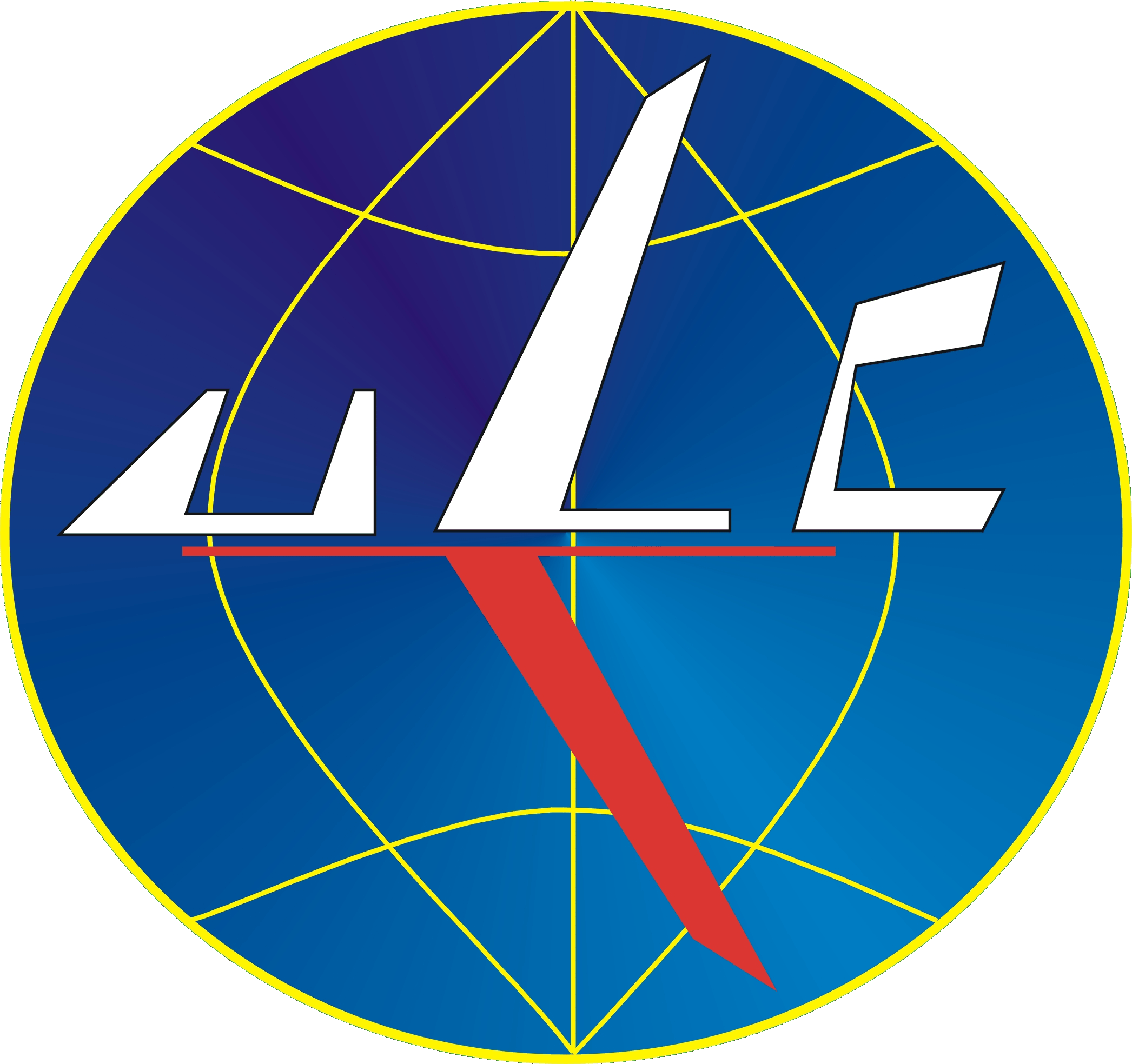 URZĄD LOTNICTWA CYWILNEGODEPARTAMENT PERSONELU LOTNICZEGOul. M Flisa 202-247 WarszawaURZĄD LOTNICTWA CYWILNEGODEPARTAMENT PERSONELU LOTNICZEGOul. M Flisa 202-247 WarszawaURZĄD LOTNICTWA CYWILNEGODEPARTAMENT PERSONELU LOTNICZEGOul. M Flisa 202-247 WarszawaURZĄD LOTNICTWA CYWILNEGODEPARTAMENT PERSONELU LOTNICZEGOul. M Flisa 202-247 WarszawaURZĄD LOTNICTWA CYWILNEGODEPARTAMENT PERSONELU LOTNICZEGOul. M Flisa 202-247 WarszawaURZĄD LOTNICTWA CYWILNEGODEPARTAMENT PERSONELU LOTNICZEGOul. M Flisa 202-247 WarszawaURZĄD LOTNICTWA CYWILNEGODEPARTAMENT PERSONELU LOTNICZEGOul. M Flisa 202-247 WarszawaURZĄD LOTNICTWA CYWILNEGODEPARTAMENT PERSONELU LOTNICZEGOul. M Flisa 202-247 WarszawaURZĄD LOTNICTWA CYWILNEGODEPARTAMENT PERSONELU LOTNICZEGOul. M Flisa 202-247 WarszawaURZĄD LOTNICTWA CYWILNEGODEPARTAMENT PERSONELU LOTNICZEGOul. M Flisa 202-247 WarszawaURZĄD LOTNICTWA CYWILNEGODEPARTAMENT PERSONELU LOTNICZEGOul. M Flisa 202-247 WarszawaURZĄD LOTNICTWA CYWILNEGODEPARTAMENT PERSONELU LOTNICZEGOul. M Flisa 202-247 WarszawaURZĄD LOTNICTWA CYWILNEGODEPARTAMENT PERSONELU LOTNICZEGOul. M Flisa 202-247 WarszawaURZĄD LOTNICTWA CYWILNEGODEPARTAMENT PERSONELU LOTNICZEGOul. M Flisa 202-247 WarszawaURZĄD LOTNICTWA CYWILNEGODEPARTAMENT PERSONELU LOTNICZEGOul. M Flisa 202-247 WarszawaURZĄD LOTNICTWA CYWILNEGODEPARTAMENT PERSONELU LOTNICZEGOul. M Flisa 202-247 WarszawaURZĄD LOTNICTWA CYWILNEGODEPARTAMENT PERSONELU LOTNICZEGOul. M Flisa 202-247 WarszawaURZĄD LOTNICTWA CYWILNEGODEPARTAMENT PERSONELU LOTNICZEGOul. M Flisa 202-247 WarszawaURZĄD LOTNICTWA CYWILNEGODEPARTAMENT PERSONELU LOTNICZEGOul. M Flisa 202-247 WarszawaURZĄD LOTNICTWA CYWILNEGODEPARTAMENT PERSONELU LOTNICZEGOul. M Flisa 202-247 WarszawaKOD KRESKOWY ULCKOD KRESKOWY ULCKOD KRESKOWY ULCKOD KRESKOWY ULCKOD KRESKOWY ULCKOD KRESKOWY ULCKOD KRESKOWY ULCKOD KRESKOWY ULCKOD KRESKOWY ULCKOD KRESKOWY ULCKOD KRESKOWY ULCINFORMACJA DLA WYPEŁNIAJĄCYCH WNIOSEKINFORMACJA DLA WYPEŁNIAJĄCYCH WNIOSEKINFORMACJA DLA WYPEŁNIAJĄCYCH WNIOSEKINFORMACJA DLA WYPEŁNIAJĄCYCH WNIOSEKINFORMACJA DLA WYPEŁNIAJĄCYCH WNIOSEKINFORMACJA DLA WYPEŁNIAJĄCYCH WNIOSEKINFORMACJA DLA WYPEŁNIAJĄCYCH WNIOSEKINFORMACJA DLA WYPEŁNIAJĄCYCH WNIOSEKINFORMACJA DLA WYPEŁNIAJĄCYCH WNIOSEKINFORMACJA DLA WYPEŁNIAJĄCYCH WNIOSEKINFORMACJA DLA WYPEŁNIAJĄCYCH WNIOSEKINFORMACJA DLA WYPEŁNIAJĄCYCH WNIOSEKINFORMACJA DLA WYPEŁNIAJĄCYCH WNIOSEKINFORMACJA DLA WYPEŁNIAJĄCYCH WNIOSEKINFORMACJA DLA WYPEŁNIAJĄCYCH WNIOSEKINFORMACJA DLA WYPEŁNIAJĄCYCH WNIOSEKINFORMACJA DLA WYPEŁNIAJĄCYCH WNIOSEKINFORMACJA DLA WYPEŁNIAJĄCYCH WNIOSEKINFORMACJA DLA WYPEŁNIAJĄCYCH WNIOSEKINFORMACJA DLA WYPEŁNIAJĄCYCH WNIOSEKINFORMACJA DLA WYPEŁNIAJĄCYCH WNIOSEKINFORMACJA DLA WYPEŁNIAJĄCYCH WNIOSEKINFORMACJA DLA WYPEŁNIAJĄCYCH WNIOSEKINFORMACJA DLA WYPEŁNIAJĄCYCH WNIOSEKINFORMACJA DLA WYPEŁNIAJĄCYCH WNIOSEKINFORMACJA DLA WYPEŁNIAJĄCYCH WNIOSEKINFORMACJA DLA WYPEŁNIAJĄCYCH WNIOSEKINFORMACJA DLA WYPEŁNIAJĄCYCH WNIOSEKINFORMACJA DLA WYPEŁNIAJĄCYCH WNIOSEKINFORMACJA DLA WYPEŁNIAJĄCYCH WNIOSEKINFORMACJA DLA WYPEŁNIAJĄCYCH WNIOSEKINFORMACJA DLA WYPEŁNIAJĄCYCH WNIOSEKINFORMACJA DLA WYPEŁNIAJĄCYCH WNIOSEKINFORMACJA DLA WYPEŁNIAJĄCYCH WNIOSEKINFORMACJA DLA WYPEŁNIAJĄCYCH WNIOSEKINFORMACJA DLA WYPEŁNIAJĄCYCH WNIOSEKINFORMACJA DLA WYPEŁNIAJĄCYCH WNIOSEKPosiadacz świadectwa kwalifikacji UAVO, chcący wymienić swoje świadectwo ze względu na zmianę (w dniu 6 listopada 2016 r.) obowiązujących przepisów w zakresie świadectw kwalifikacji składa (lub przesyła) niniejszy wniosek wraz z dowodem opłaty za wymianę świadectwa do ULC.  Opłata za wymianę dokumentu wynosi 43 zł. W tytule proszę wpisać następującą informację: „Imię i nazwisko, opłata za wymianę świadectwa kwalifikacji UAVO;”.Opłaty wnosi się na następujący numer konta: Narodowy Bank Polski 31 1010 1010 0022 9322 3100 0000, Urząd Lotnictwa Cywilnego, ul. Marcina Flisa 2, 02-247 WarszawaGotowe świadectwo można odebrać w siedzibie ULC w Warszawie. Świadectwo może również zostać przesłane przez ULC na wskazany adres korespondencyjny lub do jednej z delegatur i jednostek terenowych ULC. Delegatury, do których może zostać przesłane świadectwo kwalifikacji znajdują się w następujących miastach: Gdańsk, Poznań, Wrocław, Kraków, Bielsko-Biała, Rzeszów.Posiadacz świadectwa kwalifikacji UAVO, chcący wymienić swoje świadectwo ze względu na zmianę (w dniu 6 listopada 2016 r.) obowiązujących przepisów w zakresie świadectw kwalifikacji składa (lub przesyła) niniejszy wniosek wraz z dowodem opłaty za wymianę świadectwa do ULC.  Opłata za wymianę dokumentu wynosi 43 zł. W tytule proszę wpisać następującą informację: „Imię i nazwisko, opłata za wymianę świadectwa kwalifikacji UAVO;”.Opłaty wnosi się na następujący numer konta: Narodowy Bank Polski 31 1010 1010 0022 9322 3100 0000, Urząd Lotnictwa Cywilnego, ul. Marcina Flisa 2, 02-247 WarszawaGotowe świadectwo można odebrać w siedzibie ULC w Warszawie. Świadectwo może również zostać przesłane przez ULC na wskazany adres korespondencyjny lub do jednej z delegatur i jednostek terenowych ULC. Delegatury, do których może zostać przesłane świadectwo kwalifikacji znajdują się w następujących miastach: Gdańsk, Poznań, Wrocław, Kraków, Bielsko-Biała, Rzeszów.Posiadacz świadectwa kwalifikacji UAVO, chcący wymienić swoje świadectwo ze względu na zmianę (w dniu 6 listopada 2016 r.) obowiązujących przepisów w zakresie świadectw kwalifikacji składa (lub przesyła) niniejszy wniosek wraz z dowodem opłaty za wymianę świadectwa do ULC.  Opłata za wymianę dokumentu wynosi 43 zł. W tytule proszę wpisać następującą informację: „Imię i nazwisko, opłata za wymianę świadectwa kwalifikacji UAVO;”.Opłaty wnosi się na następujący numer konta: Narodowy Bank Polski 31 1010 1010 0022 9322 3100 0000, Urząd Lotnictwa Cywilnego, ul. Marcina Flisa 2, 02-247 WarszawaGotowe świadectwo można odebrać w siedzibie ULC w Warszawie. Świadectwo może również zostać przesłane przez ULC na wskazany adres korespondencyjny lub do jednej z delegatur i jednostek terenowych ULC. Delegatury, do których może zostać przesłane świadectwo kwalifikacji znajdują się w następujących miastach: Gdańsk, Poznań, Wrocław, Kraków, Bielsko-Biała, Rzeszów.Posiadacz świadectwa kwalifikacji UAVO, chcący wymienić swoje świadectwo ze względu na zmianę (w dniu 6 listopada 2016 r.) obowiązujących przepisów w zakresie świadectw kwalifikacji składa (lub przesyła) niniejszy wniosek wraz z dowodem opłaty za wymianę świadectwa do ULC.  Opłata za wymianę dokumentu wynosi 43 zł. W tytule proszę wpisać następującą informację: „Imię i nazwisko, opłata za wymianę świadectwa kwalifikacji UAVO;”.Opłaty wnosi się na następujący numer konta: Narodowy Bank Polski 31 1010 1010 0022 9322 3100 0000, Urząd Lotnictwa Cywilnego, ul. Marcina Flisa 2, 02-247 WarszawaGotowe świadectwo można odebrać w siedzibie ULC w Warszawie. Świadectwo może również zostać przesłane przez ULC na wskazany adres korespondencyjny lub do jednej z delegatur i jednostek terenowych ULC. Delegatury, do których może zostać przesłane świadectwo kwalifikacji znajdują się w następujących miastach: Gdańsk, Poznań, Wrocław, Kraków, Bielsko-Biała, Rzeszów.Posiadacz świadectwa kwalifikacji UAVO, chcący wymienić swoje świadectwo ze względu na zmianę (w dniu 6 listopada 2016 r.) obowiązujących przepisów w zakresie świadectw kwalifikacji składa (lub przesyła) niniejszy wniosek wraz z dowodem opłaty za wymianę świadectwa do ULC.  Opłata za wymianę dokumentu wynosi 43 zł. W tytule proszę wpisać następującą informację: „Imię i nazwisko, opłata za wymianę świadectwa kwalifikacji UAVO;”.Opłaty wnosi się na następujący numer konta: Narodowy Bank Polski 31 1010 1010 0022 9322 3100 0000, Urząd Lotnictwa Cywilnego, ul. Marcina Flisa 2, 02-247 WarszawaGotowe świadectwo można odebrać w siedzibie ULC w Warszawie. Świadectwo może również zostać przesłane przez ULC na wskazany adres korespondencyjny lub do jednej z delegatur i jednostek terenowych ULC. Delegatury, do których może zostać przesłane świadectwo kwalifikacji znajdują się w następujących miastach: Gdańsk, Poznań, Wrocław, Kraków, Bielsko-Biała, Rzeszów.Posiadacz świadectwa kwalifikacji UAVO, chcący wymienić swoje świadectwo ze względu na zmianę (w dniu 6 listopada 2016 r.) obowiązujących przepisów w zakresie świadectw kwalifikacji składa (lub przesyła) niniejszy wniosek wraz z dowodem opłaty za wymianę świadectwa do ULC.  Opłata za wymianę dokumentu wynosi 43 zł. W tytule proszę wpisać następującą informację: „Imię i nazwisko, opłata za wymianę świadectwa kwalifikacji UAVO;”.Opłaty wnosi się na następujący numer konta: Narodowy Bank Polski 31 1010 1010 0022 9322 3100 0000, Urząd Lotnictwa Cywilnego, ul. Marcina Flisa 2, 02-247 WarszawaGotowe świadectwo można odebrać w siedzibie ULC w Warszawie. Świadectwo może również zostać przesłane przez ULC na wskazany adres korespondencyjny lub do jednej z delegatur i jednostek terenowych ULC. Delegatury, do których może zostać przesłane świadectwo kwalifikacji znajdują się w następujących miastach: Gdańsk, Poznań, Wrocław, Kraków, Bielsko-Biała, Rzeszów.Posiadacz świadectwa kwalifikacji UAVO, chcący wymienić swoje świadectwo ze względu na zmianę (w dniu 6 listopada 2016 r.) obowiązujących przepisów w zakresie świadectw kwalifikacji składa (lub przesyła) niniejszy wniosek wraz z dowodem opłaty za wymianę świadectwa do ULC.  Opłata za wymianę dokumentu wynosi 43 zł. W tytule proszę wpisać następującą informację: „Imię i nazwisko, opłata za wymianę świadectwa kwalifikacji UAVO;”.Opłaty wnosi się na następujący numer konta: Narodowy Bank Polski 31 1010 1010 0022 9322 3100 0000, Urząd Lotnictwa Cywilnego, ul. Marcina Flisa 2, 02-247 WarszawaGotowe świadectwo można odebrać w siedzibie ULC w Warszawie. Świadectwo może również zostać przesłane przez ULC na wskazany adres korespondencyjny lub do jednej z delegatur i jednostek terenowych ULC. Delegatury, do których może zostać przesłane świadectwo kwalifikacji znajdują się w następujących miastach: Gdańsk, Poznań, Wrocław, Kraków, Bielsko-Biała, Rzeszów.Posiadacz świadectwa kwalifikacji UAVO, chcący wymienić swoje świadectwo ze względu na zmianę (w dniu 6 listopada 2016 r.) obowiązujących przepisów w zakresie świadectw kwalifikacji składa (lub przesyła) niniejszy wniosek wraz z dowodem opłaty za wymianę świadectwa do ULC.  Opłata za wymianę dokumentu wynosi 43 zł. W tytule proszę wpisać następującą informację: „Imię i nazwisko, opłata za wymianę świadectwa kwalifikacji UAVO;”.Opłaty wnosi się na następujący numer konta: Narodowy Bank Polski 31 1010 1010 0022 9322 3100 0000, Urząd Lotnictwa Cywilnego, ul. Marcina Flisa 2, 02-247 WarszawaGotowe świadectwo można odebrać w siedzibie ULC w Warszawie. Świadectwo może również zostać przesłane przez ULC na wskazany adres korespondencyjny lub do jednej z delegatur i jednostek terenowych ULC. Delegatury, do których może zostać przesłane świadectwo kwalifikacji znajdują się w następujących miastach: Gdańsk, Poznań, Wrocław, Kraków, Bielsko-Biała, Rzeszów.Posiadacz świadectwa kwalifikacji UAVO, chcący wymienić swoje świadectwo ze względu na zmianę (w dniu 6 listopada 2016 r.) obowiązujących przepisów w zakresie świadectw kwalifikacji składa (lub przesyła) niniejszy wniosek wraz z dowodem opłaty za wymianę świadectwa do ULC.  Opłata za wymianę dokumentu wynosi 43 zł. W tytule proszę wpisać następującą informację: „Imię i nazwisko, opłata za wymianę świadectwa kwalifikacji UAVO;”.Opłaty wnosi się na następujący numer konta: Narodowy Bank Polski 31 1010 1010 0022 9322 3100 0000, Urząd Lotnictwa Cywilnego, ul. Marcina Flisa 2, 02-247 WarszawaGotowe świadectwo można odebrać w siedzibie ULC w Warszawie. Świadectwo może również zostać przesłane przez ULC na wskazany adres korespondencyjny lub do jednej z delegatur i jednostek terenowych ULC. Delegatury, do których może zostać przesłane świadectwo kwalifikacji znajdują się w następujących miastach: Gdańsk, Poznań, Wrocław, Kraków, Bielsko-Biała, Rzeszów.Posiadacz świadectwa kwalifikacji UAVO, chcący wymienić swoje świadectwo ze względu na zmianę (w dniu 6 listopada 2016 r.) obowiązujących przepisów w zakresie świadectw kwalifikacji składa (lub przesyła) niniejszy wniosek wraz z dowodem opłaty za wymianę świadectwa do ULC.  Opłata za wymianę dokumentu wynosi 43 zł. W tytule proszę wpisać następującą informację: „Imię i nazwisko, opłata za wymianę świadectwa kwalifikacji UAVO;”.Opłaty wnosi się na następujący numer konta: Narodowy Bank Polski 31 1010 1010 0022 9322 3100 0000, Urząd Lotnictwa Cywilnego, ul. Marcina Flisa 2, 02-247 WarszawaGotowe świadectwo można odebrać w siedzibie ULC w Warszawie. Świadectwo może również zostać przesłane przez ULC na wskazany adres korespondencyjny lub do jednej z delegatur i jednostek terenowych ULC. Delegatury, do których może zostać przesłane świadectwo kwalifikacji znajdują się w następujących miastach: Gdańsk, Poznań, Wrocław, Kraków, Bielsko-Biała, Rzeszów.Posiadacz świadectwa kwalifikacji UAVO, chcący wymienić swoje świadectwo ze względu na zmianę (w dniu 6 listopada 2016 r.) obowiązujących przepisów w zakresie świadectw kwalifikacji składa (lub przesyła) niniejszy wniosek wraz z dowodem opłaty za wymianę świadectwa do ULC.  Opłata za wymianę dokumentu wynosi 43 zł. W tytule proszę wpisać następującą informację: „Imię i nazwisko, opłata za wymianę świadectwa kwalifikacji UAVO;”.Opłaty wnosi się na następujący numer konta: Narodowy Bank Polski 31 1010 1010 0022 9322 3100 0000, Urząd Lotnictwa Cywilnego, ul. Marcina Flisa 2, 02-247 WarszawaGotowe świadectwo można odebrać w siedzibie ULC w Warszawie. Świadectwo może również zostać przesłane przez ULC na wskazany adres korespondencyjny lub do jednej z delegatur i jednostek terenowych ULC. Delegatury, do których może zostać przesłane świadectwo kwalifikacji znajdują się w następujących miastach: Gdańsk, Poznań, Wrocław, Kraków, Bielsko-Biała, Rzeszów.Posiadacz świadectwa kwalifikacji UAVO, chcący wymienić swoje świadectwo ze względu na zmianę (w dniu 6 listopada 2016 r.) obowiązujących przepisów w zakresie świadectw kwalifikacji składa (lub przesyła) niniejszy wniosek wraz z dowodem opłaty za wymianę świadectwa do ULC.  Opłata za wymianę dokumentu wynosi 43 zł. W tytule proszę wpisać następującą informację: „Imię i nazwisko, opłata za wymianę świadectwa kwalifikacji UAVO;”.Opłaty wnosi się na następujący numer konta: Narodowy Bank Polski 31 1010 1010 0022 9322 3100 0000, Urząd Lotnictwa Cywilnego, ul. Marcina Flisa 2, 02-247 WarszawaGotowe świadectwo można odebrać w siedzibie ULC w Warszawie. Świadectwo może również zostać przesłane przez ULC na wskazany adres korespondencyjny lub do jednej z delegatur i jednostek terenowych ULC. Delegatury, do których może zostać przesłane świadectwo kwalifikacji znajdują się w następujących miastach: Gdańsk, Poznań, Wrocław, Kraków, Bielsko-Biała, Rzeszów.Posiadacz świadectwa kwalifikacji UAVO, chcący wymienić swoje świadectwo ze względu na zmianę (w dniu 6 listopada 2016 r.) obowiązujących przepisów w zakresie świadectw kwalifikacji składa (lub przesyła) niniejszy wniosek wraz z dowodem opłaty za wymianę świadectwa do ULC.  Opłata za wymianę dokumentu wynosi 43 zł. W tytule proszę wpisać następującą informację: „Imię i nazwisko, opłata za wymianę świadectwa kwalifikacji UAVO;”.Opłaty wnosi się na następujący numer konta: Narodowy Bank Polski 31 1010 1010 0022 9322 3100 0000, Urząd Lotnictwa Cywilnego, ul. Marcina Flisa 2, 02-247 WarszawaGotowe świadectwo można odebrać w siedzibie ULC w Warszawie. Świadectwo może również zostać przesłane przez ULC na wskazany adres korespondencyjny lub do jednej z delegatur i jednostek terenowych ULC. Delegatury, do których może zostać przesłane świadectwo kwalifikacji znajdują się w następujących miastach: Gdańsk, Poznań, Wrocław, Kraków, Bielsko-Biała, Rzeszów.Posiadacz świadectwa kwalifikacji UAVO, chcący wymienić swoje świadectwo ze względu na zmianę (w dniu 6 listopada 2016 r.) obowiązujących przepisów w zakresie świadectw kwalifikacji składa (lub przesyła) niniejszy wniosek wraz z dowodem opłaty za wymianę świadectwa do ULC.  Opłata za wymianę dokumentu wynosi 43 zł. W tytule proszę wpisać następującą informację: „Imię i nazwisko, opłata za wymianę świadectwa kwalifikacji UAVO;”.Opłaty wnosi się na następujący numer konta: Narodowy Bank Polski 31 1010 1010 0022 9322 3100 0000, Urząd Lotnictwa Cywilnego, ul. Marcina Flisa 2, 02-247 WarszawaGotowe świadectwo można odebrać w siedzibie ULC w Warszawie. Świadectwo może również zostać przesłane przez ULC na wskazany adres korespondencyjny lub do jednej z delegatur i jednostek terenowych ULC. Delegatury, do których może zostać przesłane świadectwo kwalifikacji znajdują się w następujących miastach: Gdańsk, Poznań, Wrocław, Kraków, Bielsko-Biała, Rzeszów.Posiadacz świadectwa kwalifikacji UAVO, chcący wymienić swoje świadectwo ze względu na zmianę (w dniu 6 listopada 2016 r.) obowiązujących przepisów w zakresie świadectw kwalifikacji składa (lub przesyła) niniejszy wniosek wraz z dowodem opłaty za wymianę świadectwa do ULC.  Opłata za wymianę dokumentu wynosi 43 zł. W tytule proszę wpisać następującą informację: „Imię i nazwisko, opłata za wymianę świadectwa kwalifikacji UAVO;”.Opłaty wnosi się na następujący numer konta: Narodowy Bank Polski 31 1010 1010 0022 9322 3100 0000, Urząd Lotnictwa Cywilnego, ul. Marcina Flisa 2, 02-247 WarszawaGotowe świadectwo można odebrać w siedzibie ULC w Warszawie. Świadectwo może również zostać przesłane przez ULC na wskazany adres korespondencyjny lub do jednej z delegatur i jednostek terenowych ULC. Delegatury, do których może zostać przesłane świadectwo kwalifikacji znajdują się w następujących miastach: Gdańsk, Poznań, Wrocław, Kraków, Bielsko-Biała, Rzeszów.Posiadacz świadectwa kwalifikacji UAVO, chcący wymienić swoje świadectwo ze względu na zmianę (w dniu 6 listopada 2016 r.) obowiązujących przepisów w zakresie świadectw kwalifikacji składa (lub przesyła) niniejszy wniosek wraz z dowodem opłaty za wymianę świadectwa do ULC.  Opłata za wymianę dokumentu wynosi 43 zł. W tytule proszę wpisać następującą informację: „Imię i nazwisko, opłata za wymianę świadectwa kwalifikacji UAVO;”.Opłaty wnosi się na następujący numer konta: Narodowy Bank Polski 31 1010 1010 0022 9322 3100 0000, Urząd Lotnictwa Cywilnego, ul. Marcina Flisa 2, 02-247 WarszawaGotowe świadectwo można odebrać w siedzibie ULC w Warszawie. Świadectwo może również zostać przesłane przez ULC na wskazany adres korespondencyjny lub do jednej z delegatur i jednostek terenowych ULC. Delegatury, do których może zostać przesłane świadectwo kwalifikacji znajdują się w następujących miastach: Gdańsk, Poznań, Wrocław, Kraków, Bielsko-Biała, Rzeszów.Posiadacz świadectwa kwalifikacji UAVO, chcący wymienić swoje świadectwo ze względu na zmianę (w dniu 6 listopada 2016 r.) obowiązujących przepisów w zakresie świadectw kwalifikacji składa (lub przesyła) niniejszy wniosek wraz z dowodem opłaty za wymianę świadectwa do ULC.  Opłata za wymianę dokumentu wynosi 43 zł. W tytule proszę wpisać następującą informację: „Imię i nazwisko, opłata za wymianę świadectwa kwalifikacji UAVO;”.Opłaty wnosi się na następujący numer konta: Narodowy Bank Polski 31 1010 1010 0022 9322 3100 0000, Urząd Lotnictwa Cywilnego, ul. Marcina Flisa 2, 02-247 WarszawaGotowe świadectwo można odebrać w siedzibie ULC w Warszawie. Świadectwo może również zostać przesłane przez ULC na wskazany adres korespondencyjny lub do jednej z delegatur i jednostek terenowych ULC. Delegatury, do których może zostać przesłane świadectwo kwalifikacji znajdują się w następujących miastach: Gdańsk, Poznań, Wrocław, Kraków, Bielsko-Biała, Rzeszów.Posiadacz świadectwa kwalifikacji UAVO, chcący wymienić swoje świadectwo ze względu na zmianę (w dniu 6 listopada 2016 r.) obowiązujących przepisów w zakresie świadectw kwalifikacji składa (lub przesyła) niniejszy wniosek wraz z dowodem opłaty za wymianę świadectwa do ULC.  Opłata za wymianę dokumentu wynosi 43 zł. W tytule proszę wpisać następującą informację: „Imię i nazwisko, opłata za wymianę świadectwa kwalifikacji UAVO;”.Opłaty wnosi się na następujący numer konta: Narodowy Bank Polski 31 1010 1010 0022 9322 3100 0000, Urząd Lotnictwa Cywilnego, ul. Marcina Flisa 2, 02-247 WarszawaGotowe świadectwo można odebrać w siedzibie ULC w Warszawie. Świadectwo może również zostać przesłane przez ULC na wskazany adres korespondencyjny lub do jednej z delegatur i jednostek terenowych ULC. Delegatury, do których może zostać przesłane świadectwo kwalifikacji znajdują się w następujących miastach: Gdańsk, Poznań, Wrocław, Kraków, Bielsko-Biała, Rzeszów.Posiadacz świadectwa kwalifikacji UAVO, chcący wymienić swoje świadectwo ze względu na zmianę (w dniu 6 listopada 2016 r.) obowiązujących przepisów w zakresie świadectw kwalifikacji składa (lub przesyła) niniejszy wniosek wraz z dowodem opłaty za wymianę świadectwa do ULC.  Opłata za wymianę dokumentu wynosi 43 zł. W tytule proszę wpisać następującą informację: „Imię i nazwisko, opłata za wymianę świadectwa kwalifikacji UAVO;”.Opłaty wnosi się na następujący numer konta: Narodowy Bank Polski 31 1010 1010 0022 9322 3100 0000, Urząd Lotnictwa Cywilnego, ul. Marcina Flisa 2, 02-247 WarszawaGotowe świadectwo można odebrać w siedzibie ULC w Warszawie. Świadectwo może również zostać przesłane przez ULC na wskazany adres korespondencyjny lub do jednej z delegatur i jednostek terenowych ULC. Delegatury, do których może zostać przesłane świadectwo kwalifikacji znajdują się w następujących miastach: Gdańsk, Poznań, Wrocław, Kraków, Bielsko-Biała, Rzeszów.Posiadacz świadectwa kwalifikacji UAVO, chcący wymienić swoje świadectwo ze względu na zmianę (w dniu 6 listopada 2016 r.) obowiązujących przepisów w zakresie świadectw kwalifikacji składa (lub przesyła) niniejszy wniosek wraz z dowodem opłaty za wymianę świadectwa do ULC.  Opłata za wymianę dokumentu wynosi 43 zł. W tytule proszę wpisać następującą informację: „Imię i nazwisko, opłata za wymianę świadectwa kwalifikacji UAVO;”.Opłaty wnosi się na następujący numer konta: Narodowy Bank Polski 31 1010 1010 0022 9322 3100 0000, Urząd Lotnictwa Cywilnego, ul. Marcina Flisa 2, 02-247 WarszawaGotowe świadectwo można odebrać w siedzibie ULC w Warszawie. Świadectwo może również zostać przesłane przez ULC na wskazany adres korespondencyjny lub do jednej z delegatur i jednostek terenowych ULC. Delegatury, do których może zostać przesłane świadectwo kwalifikacji znajdują się w następujących miastach: Gdańsk, Poznań, Wrocław, Kraków, Bielsko-Biała, Rzeszów.Posiadacz świadectwa kwalifikacji UAVO, chcący wymienić swoje świadectwo ze względu na zmianę (w dniu 6 listopada 2016 r.) obowiązujących przepisów w zakresie świadectw kwalifikacji składa (lub przesyła) niniejszy wniosek wraz z dowodem opłaty za wymianę świadectwa do ULC.  Opłata za wymianę dokumentu wynosi 43 zł. W tytule proszę wpisać następującą informację: „Imię i nazwisko, opłata za wymianę świadectwa kwalifikacji UAVO;”.Opłaty wnosi się na następujący numer konta: Narodowy Bank Polski 31 1010 1010 0022 9322 3100 0000, Urząd Lotnictwa Cywilnego, ul. Marcina Flisa 2, 02-247 WarszawaGotowe świadectwo można odebrać w siedzibie ULC w Warszawie. Świadectwo może również zostać przesłane przez ULC na wskazany adres korespondencyjny lub do jednej z delegatur i jednostek terenowych ULC. Delegatury, do których może zostać przesłane świadectwo kwalifikacji znajdują się w następujących miastach: Gdańsk, Poznań, Wrocław, Kraków, Bielsko-Biała, Rzeszów.Posiadacz świadectwa kwalifikacji UAVO, chcący wymienić swoje świadectwo ze względu na zmianę (w dniu 6 listopada 2016 r.) obowiązujących przepisów w zakresie świadectw kwalifikacji składa (lub przesyła) niniejszy wniosek wraz z dowodem opłaty za wymianę świadectwa do ULC.  Opłata za wymianę dokumentu wynosi 43 zł. W tytule proszę wpisać następującą informację: „Imię i nazwisko, opłata za wymianę świadectwa kwalifikacji UAVO;”.Opłaty wnosi się na następujący numer konta: Narodowy Bank Polski 31 1010 1010 0022 9322 3100 0000, Urząd Lotnictwa Cywilnego, ul. Marcina Flisa 2, 02-247 WarszawaGotowe świadectwo można odebrać w siedzibie ULC w Warszawie. Świadectwo może również zostać przesłane przez ULC na wskazany adres korespondencyjny lub do jednej z delegatur i jednostek terenowych ULC. Delegatury, do których może zostać przesłane świadectwo kwalifikacji znajdują się w następujących miastach: Gdańsk, Poznań, Wrocław, Kraków, Bielsko-Biała, Rzeszów.Posiadacz świadectwa kwalifikacji UAVO, chcący wymienić swoje świadectwo ze względu na zmianę (w dniu 6 listopada 2016 r.) obowiązujących przepisów w zakresie świadectw kwalifikacji składa (lub przesyła) niniejszy wniosek wraz z dowodem opłaty za wymianę świadectwa do ULC.  Opłata za wymianę dokumentu wynosi 43 zł. W tytule proszę wpisać następującą informację: „Imię i nazwisko, opłata za wymianę świadectwa kwalifikacji UAVO;”.Opłaty wnosi się na następujący numer konta: Narodowy Bank Polski 31 1010 1010 0022 9322 3100 0000, Urząd Lotnictwa Cywilnego, ul. Marcina Flisa 2, 02-247 WarszawaGotowe świadectwo można odebrać w siedzibie ULC w Warszawie. Świadectwo może również zostać przesłane przez ULC na wskazany adres korespondencyjny lub do jednej z delegatur i jednostek terenowych ULC. Delegatury, do których może zostać przesłane świadectwo kwalifikacji znajdują się w następujących miastach: Gdańsk, Poznań, Wrocław, Kraków, Bielsko-Biała, Rzeszów.Posiadacz świadectwa kwalifikacji UAVO, chcący wymienić swoje świadectwo ze względu na zmianę (w dniu 6 listopada 2016 r.) obowiązujących przepisów w zakresie świadectw kwalifikacji składa (lub przesyła) niniejszy wniosek wraz z dowodem opłaty za wymianę świadectwa do ULC.  Opłata za wymianę dokumentu wynosi 43 zł. W tytule proszę wpisać następującą informację: „Imię i nazwisko, opłata za wymianę świadectwa kwalifikacji UAVO;”.Opłaty wnosi się na następujący numer konta: Narodowy Bank Polski 31 1010 1010 0022 9322 3100 0000, Urząd Lotnictwa Cywilnego, ul. Marcina Flisa 2, 02-247 WarszawaGotowe świadectwo można odebrać w siedzibie ULC w Warszawie. Świadectwo może również zostać przesłane przez ULC na wskazany adres korespondencyjny lub do jednej z delegatur i jednostek terenowych ULC. Delegatury, do których może zostać przesłane świadectwo kwalifikacji znajdują się w następujących miastach: Gdańsk, Poznań, Wrocław, Kraków, Bielsko-Biała, Rzeszów.Posiadacz świadectwa kwalifikacji UAVO, chcący wymienić swoje świadectwo ze względu na zmianę (w dniu 6 listopada 2016 r.) obowiązujących przepisów w zakresie świadectw kwalifikacji składa (lub przesyła) niniejszy wniosek wraz z dowodem opłaty za wymianę świadectwa do ULC.  Opłata za wymianę dokumentu wynosi 43 zł. W tytule proszę wpisać następującą informację: „Imię i nazwisko, opłata za wymianę świadectwa kwalifikacji UAVO;”.Opłaty wnosi się na następujący numer konta: Narodowy Bank Polski 31 1010 1010 0022 9322 3100 0000, Urząd Lotnictwa Cywilnego, ul. Marcina Flisa 2, 02-247 WarszawaGotowe świadectwo można odebrać w siedzibie ULC w Warszawie. Świadectwo może również zostać przesłane przez ULC na wskazany adres korespondencyjny lub do jednej z delegatur i jednostek terenowych ULC. Delegatury, do których może zostać przesłane świadectwo kwalifikacji znajdują się w następujących miastach: Gdańsk, Poznań, Wrocław, Kraków, Bielsko-Biała, Rzeszów.Posiadacz świadectwa kwalifikacji UAVO, chcący wymienić swoje świadectwo ze względu na zmianę (w dniu 6 listopada 2016 r.) obowiązujących przepisów w zakresie świadectw kwalifikacji składa (lub przesyła) niniejszy wniosek wraz z dowodem opłaty za wymianę świadectwa do ULC.  Opłata za wymianę dokumentu wynosi 43 zł. W tytule proszę wpisać następującą informację: „Imię i nazwisko, opłata za wymianę świadectwa kwalifikacji UAVO;”.Opłaty wnosi się na następujący numer konta: Narodowy Bank Polski 31 1010 1010 0022 9322 3100 0000, Urząd Lotnictwa Cywilnego, ul. Marcina Flisa 2, 02-247 WarszawaGotowe świadectwo można odebrać w siedzibie ULC w Warszawie. Świadectwo może również zostać przesłane przez ULC na wskazany adres korespondencyjny lub do jednej z delegatur i jednostek terenowych ULC. Delegatury, do których może zostać przesłane świadectwo kwalifikacji znajdują się w następujących miastach: Gdańsk, Poznań, Wrocław, Kraków, Bielsko-Biała, Rzeszów.Posiadacz świadectwa kwalifikacji UAVO, chcący wymienić swoje świadectwo ze względu na zmianę (w dniu 6 listopada 2016 r.) obowiązujących przepisów w zakresie świadectw kwalifikacji składa (lub przesyła) niniejszy wniosek wraz z dowodem opłaty za wymianę świadectwa do ULC.  Opłata za wymianę dokumentu wynosi 43 zł. W tytule proszę wpisać następującą informację: „Imię i nazwisko, opłata za wymianę świadectwa kwalifikacji UAVO;”.Opłaty wnosi się na następujący numer konta: Narodowy Bank Polski 31 1010 1010 0022 9322 3100 0000, Urząd Lotnictwa Cywilnego, ul. Marcina Flisa 2, 02-247 WarszawaGotowe świadectwo można odebrać w siedzibie ULC w Warszawie. Świadectwo może również zostać przesłane przez ULC na wskazany adres korespondencyjny lub do jednej z delegatur i jednostek terenowych ULC. Delegatury, do których może zostać przesłane świadectwo kwalifikacji znajdują się w następujących miastach: Gdańsk, Poznań, Wrocław, Kraków, Bielsko-Biała, Rzeszów.Posiadacz świadectwa kwalifikacji UAVO, chcący wymienić swoje świadectwo ze względu na zmianę (w dniu 6 listopada 2016 r.) obowiązujących przepisów w zakresie świadectw kwalifikacji składa (lub przesyła) niniejszy wniosek wraz z dowodem opłaty za wymianę świadectwa do ULC.  Opłata za wymianę dokumentu wynosi 43 zł. W tytule proszę wpisać następującą informację: „Imię i nazwisko, opłata za wymianę świadectwa kwalifikacji UAVO;”.Opłaty wnosi się na następujący numer konta: Narodowy Bank Polski 31 1010 1010 0022 9322 3100 0000, Urząd Lotnictwa Cywilnego, ul. Marcina Flisa 2, 02-247 WarszawaGotowe świadectwo można odebrać w siedzibie ULC w Warszawie. Świadectwo może również zostać przesłane przez ULC na wskazany adres korespondencyjny lub do jednej z delegatur i jednostek terenowych ULC. Delegatury, do których może zostać przesłane świadectwo kwalifikacji znajdują się w następujących miastach: Gdańsk, Poznań, Wrocław, Kraków, Bielsko-Biała, Rzeszów.Posiadacz świadectwa kwalifikacji UAVO, chcący wymienić swoje świadectwo ze względu na zmianę (w dniu 6 listopada 2016 r.) obowiązujących przepisów w zakresie świadectw kwalifikacji składa (lub przesyła) niniejszy wniosek wraz z dowodem opłaty za wymianę świadectwa do ULC.  Opłata za wymianę dokumentu wynosi 43 zł. W tytule proszę wpisać następującą informację: „Imię i nazwisko, opłata za wymianę świadectwa kwalifikacji UAVO;”.Opłaty wnosi się na następujący numer konta: Narodowy Bank Polski 31 1010 1010 0022 9322 3100 0000, Urząd Lotnictwa Cywilnego, ul. Marcina Flisa 2, 02-247 WarszawaGotowe świadectwo można odebrać w siedzibie ULC w Warszawie. Świadectwo może również zostać przesłane przez ULC na wskazany adres korespondencyjny lub do jednej z delegatur i jednostek terenowych ULC. Delegatury, do których może zostać przesłane świadectwo kwalifikacji znajdują się w następujących miastach: Gdańsk, Poznań, Wrocław, Kraków, Bielsko-Biała, Rzeszów.Posiadacz świadectwa kwalifikacji UAVO, chcący wymienić swoje świadectwo ze względu na zmianę (w dniu 6 listopada 2016 r.) obowiązujących przepisów w zakresie świadectw kwalifikacji składa (lub przesyła) niniejszy wniosek wraz z dowodem opłaty za wymianę świadectwa do ULC.  Opłata za wymianę dokumentu wynosi 43 zł. W tytule proszę wpisać następującą informację: „Imię i nazwisko, opłata za wymianę świadectwa kwalifikacji UAVO;”.Opłaty wnosi się na następujący numer konta: Narodowy Bank Polski 31 1010 1010 0022 9322 3100 0000, Urząd Lotnictwa Cywilnego, ul. Marcina Flisa 2, 02-247 WarszawaGotowe świadectwo można odebrać w siedzibie ULC w Warszawie. Świadectwo może również zostać przesłane przez ULC na wskazany adres korespondencyjny lub do jednej z delegatur i jednostek terenowych ULC. Delegatury, do których może zostać przesłane świadectwo kwalifikacji znajdują się w następujących miastach: Gdańsk, Poznań, Wrocław, Kraków, Bielsko-Biała, Rzeszów.Posiadacz świadectwa kwalifikacji UAVO, chcący wymienić swoje świadectwo ze względu na zmianę (w dniu 6 listopada 2016 r.) obowiązujących przepisów w zakresie świadectw kwalifikacji składa (lub przesyła) niniejszy wniosek wraz z dowodem opłaty za wymianę świadectwa do ULC.  Opłata za wymianę dokumentu wynosi 43 zł. W tytule proszę wpisać następującą informację: „Imię i nazwisko, opłata za wymianę świadectwa kwalifikacji UAVO;”.Opłaty wnosi się na następujący numer konta: Narodowy Bank Polski 31 1010 1010 0022 9322 3100 0000, Urząd Lotnictwa Cywilnego, ul. Marcina Flisa 2, 02-247 WarszawaGotowe świadectwo można odebrać w siedzibie ULC w Warszawie. Świadectwo może również zostać przesłane przez ULC na wskazany adres korespondencyjny lub do jednej z delegatur i jednostek terenowych ULC. Delegatury, do których może zostać przesłane świadectwo kwalifikacji znajdują się w następujących miastach: Gdańsk, Poznań, Wrocław, Kraków, Bielsko-Biała, Rzeszów.Posiadacz świadectwa kwalifikacji UAVO, chcący wymienić swoje świadectwo ze względu na zmianę (w dniu 6 listopada 2016 r.) obowiązujących przepisów w zakresie świadectw kwalifikacji składa (lub przesyła) niniejszy wniosek wraz z dowodem opłaty za wymianę świadectwa do ULC.  Opłata za wymianę dokumentu wynosi 43 zł. W tytule proszę wpisać następującą informację: „Imię i nazwisko, opłata za wymianę świadectwa kwalifikacji UAVO;”.Opłaty wnosi się na następujący numer konta: Narodowy Bank Polski 31 1010 1010 0022 9322 3100 0000, Urząd Lotnictwa Cywilnego, ul. Marcina Flisa 2, 02-247 WarszawaGotowe świadectwo można odebrać w siedzibie ULC w Warszawie. Świadectwo może również zostać przesłane przez ULC na wskazany adres korespondencyjny lub do jednej z delegatur i jednostek terenowych ULC. Delegatury, do których może zostać przesłane świadectwo kwalifikacji znajdują się w następujących miastach: Gdańsk, Poznań, Wrocław, Kraków, Bielsko-Biała, Rzeszów.Posiadacz świadectwa kwalifikacji UAVO, chcący wymienić swoje świadectwo ze względu na zmianę (w dniu 6 listopada 2016 r.) obowiązujących przepisów w zakresie świadectw kwalifikacji składa (lub przesyła) niniejszy wniosek wraz z dowodem opłaty za wymianę świadectwa do ULC.  Opłata za wymianę dokumentu wynosi 43 zł. W tytule proszę wpisać następującą informację: „Imię i nazwisko, opłata za wymianę świadectwa kwalifikacji UAVO;”.Opłaty wnosi się na następujący numer konta: Narodowy Bank Polski 31 1010 1010 0022 9322 3100 0000, Urząd Lotnictwa Cywilnego, ul. Marcina Flisa 2, 02-247 WarszawaGotowe świadectwo można odebrać w siedzibie ULC w Warszawie. Świadectwo może również zostać przesłane przez ULC na wskazany adres korespondencyjny lub do jednej z delegatur i jednostek terenowych ULC. Delegatury, do których może zostać przesłane świadectwo kwalifikacji znajdują się w następujących miastach: Gdańsk, Poznań, Wrocław, Kraków, Bielsko-Biała, Rzeszów.Posiadacz świadectwa kwalifikacji UAVO, chcący wymienić swoje świadectwo ze względu na zmianę (w dniu 6 listopada 2016 r.) obowiązujących przepisów w zakresie świadectw kwalifikacji składa (lub przesyła) niniejszy wniosek wraz z dowodem opłaty za wymianę świadectwa do ULC.  Opłata za wymianę dokumentu wynosi 43 zł. W tytule proszę wpisać następującą informację: „Imię i nazwisko, opłata za wymianę świadectwa kwalifikacji UAVO;”.Opłaty wnosi się na następujący numer konta: Narodowy Bank Polski 31 1010 1010 0022 9322 3100 0000, Urząd Lotnictwa Cywilnego, ul. Marcina Flisa 2, 02-247 WarszawaGotowe świadectwo można odebrać w siedzibie ULC w Warszawie. Świadectwo może również zostać przesłane przez ULC na wskazany adres korespondencyjny lub do jednej z delegatur i jednostek terenowych ULC. Delegatury, do których może zostać przesłane świadectwo kwalifikacji znajdują się w następujących miastach: Gdańsk, Poznań, Wrocław, Kraków, Bielsko-Biała, Rzeszów.Posiadacz świadectwa kwalifikacji UAVO, chcący wymienić swoje świadectwo ze względu na zmianę (w dniu 6 listopada 2016 r.) obowiązujących przepisów w zakresie świadectw kwalifikacji składa (lub przesyła) niniejszy wniosek wraz z dowodem opłaty za wymianę świadectwa do ULC.  Opłata za wymianę dokumentu wynosi 43 zł. W tytule proszę wpisać następującą informację: „Imię i nazwisko, opłata za wymianę świadectwa kwalifikacji UAVO;”.Opłaty wnosi się na następujący numer konta: Narodowy Bank Polski 31 1010 1010 0022 9322 3100 0000, Urząd Lotnictwa Cywilnego, ul. Marcina Flisa 2, 02-247 WarszawaGotowe świadectwo można odebrać w siedzibie ULC w Warszawie. Świadectwo może również zostać przesłane przez ULC na wskazany adres korespondencyjny lub do jednej z delegatur i jednostek terenowych ULC. Delegatury, do których może zostać przesłane świadectwo kwalifikacji znajdują się w następujących miastach: Gdańsk, Poznań, Wrocław, Kraków, Bielsko-Biała, Rzeszów.Posiadacz świadectwa kwalifikacji UAVO, chcący wymienić swoje świadectwo ze względu na zmianę (w dniu 6 listopada 2016 r.) obowiązujących przepisów w zakresie świadectw kwalifikacji składa (lub przesyła) niniejszy wniosek wraz z dowodem opłaty za wymianę świadectwa do ULC.  Opłata za wymianę dokumentu wynosi 43 zł. W tytule proszę wpisać następującą informację: „Imię i nazwisko, opłata za wymianę świadectwa kwalifikacji UAVO;”.Opłaty wnosi się na następujący numer konta: Narodowy Bank Polski 31 1010 1010 0022 9322 3100 0000, Urząd Lotnictwa Cywilnego, ul. Marcina Flisa 2, 02-247 WarszawaGotowe świadectwo można odebrać w siedzibie ULC w Warszawie. Świadectwo może również zostać przesłane przez ULC na wskazany adres korespondencyjny lub do jednej z delegatur i jednostek terenowych ULC. Delegatury, do których może zostać przesłane świadectwo kwalifikacji znajdują się w następujących miastach: Gdańsk, Poznań, Wrocław, Kraków, Bielsko-Biała, Rzeszów.Posiadacz świadectwa kwalifikacji UAVO, chcący wymienić swoje świadectwo ze względu na zmianę (w dniu 6 listopada 2016 r.) obowiązujących przepisów w zakresie świadectw kwalifikacji składa (lub przesyła) niniejszy wniosek wraz z dowodem opłaty za wymianę świadectwa do ULC.  Opłata za wymianę dokumentu wynosi 43 zł. W tytule proszę wpisać następującą informację: „Imię i nazwisko, opłata za wymianę świadectwa kwalifikacji UAVO;”.Opłaty wnosi się na następujący numer konta: Narodowy Bank Polski 31 1010 1010 0022 9322 3100 0000, Urząd Lotnictwa Cywilnego, ul. Marcina Flisa 2, 02-247 WarszawaGotowe świadectwo można odebrać w siedzibie ULC w Warszawie. Świadectwo może również zostać przesłane przez ULC na wskazany adres korespondencyjny lub do jednej z delegatur i jednostek terenowych ULC. Delegatury, do których może zostać przesłane świadectwo kwalifikacji znajdują się w następujących miastach: Gdańsk, Poznań, Wrocław, Kraków, Bielsko-Biała, Rzeszów.WNIOSEK O WYMIANĘ ŚWIADECTWA UAVO nr:WNIOSEK O WYMIANĘ ŚWIADECTWA UAVO nr:WNIOSEK O WYMIANĘ ŚWIADECTWA UAVO nr:WNIOSEK O WYMIANĘ ŚWIADECTWA UAVO nr:WNIOSEK O WYMIANĘ ŚWIADECTWA UAVO nr:WNIOSEK O WYMIANĘ ŚWIADECTWA UAVO nr:WNIOSEK O WYMIANĘ ŚWIADECTWA UAVO nr:WNIOSEK O WYMIANĘ ŚWIADECTWA UAVO nr:WNIOSEK O WYMIANĘ ŚWIADECTWA UAVO nr:WNIOSEK O WYMIANĘ ŚWIADECTWA UAVO nr:WNIOSEK O WYMIANĘ ŚWIADECTWA UAVO nr:WNIOSEK O WYMIANĘ ŚWIADECTWA UAVO nr:WNIOSEK O WYMIANĘ ŚWIADECTWA UAVO nr:WNIOSEK O WYMIANĘ ŚWIADECTWA UAVO nr:WNIOSEK O WYMIANĘ ŚWIADECTWA UAVO nr:WNIOSEK O WYMIANĘ ŚWIADECTWA UAVO nr:WNIOSEK O WYMIANĘ ŚWIADECTWA UAVO nr:WNIOSEK O WYMIANĘ ŚWIADECTWA UAVO nr:WNIOSEK O WYMIANĘ ŚWIADECTWA UAVO nr:WNIOSEK O WYMIANĘ ŚWIADECTWA UAVO nr:WNIOSEK O WYMIANĘ ŚWIADECTWA UAVO nr:WNIOSEK O WYMIANĘ ŚWIADECTWA UAVO nr:WNIOSEK O WYMIANĘ ŚWIADECTWA UAVO nr:WNIOSEK O WYMIANĘ ŚWIADECTWA UAVO nr:WNIOSEK O WYMIANĘ ŚWIADECTWA UAVO nr:WNIOSEK O WYMIANĘ ŚWIADECTWA UAVO nr:WNIOSEK O WYMIANĘ ŚWIADECTWA UAVO nr:z powodu zmiany przepisów rozporządzenia Ministra Transportu, Budownictwa i Gospodarki Morskiej z dnia 3 czerwca 2013 r. w sprawie świadectw kwalifikacji (Dz. U. poz. 664, z późn. zm.).z powodu zmiany przepisów rozporządzenia Ministra Transportu, Budownictwa i Gospodarki Morskiej z dnia 3 czerwca 2013 r. w sprawie świadectw kwalifikacji (Dz. U. poz. 664, z późn. zm.).z powodu zmiany przepisów rozporządzenia Ministra Transportu, Budownictwa i Gospodarki Morskiej z dnia 3 czerwca 2013 r. w sprawie świadectw kwalifikacji (Dz. U. poz. 664, z późn. zm.).z powodu zmiany przepisów rozporządzenia Ministra Transportu, Budownictwa i Gospodarki Morskiej z dnia 3 czerwca 2013 r. w sprawie świadectw kwalifikacji (Dz. U. poz. 664, z późn. zm.).z powodu zmiany przepisów rozporządzenia Ministra Transportu, Budownictwa i Gospodarki Morskiej z dnia 3 czerwca 2013 r. w sprawie świadectw kwalifikacji (Dz. U. poz. 664, z późn. zm.).z powodu zmiany przepisów rozporządzenia Ministra Transportu, Budownictwa i Gospodarki Morskiej z dnia 3 czerwca 2013 r. w sprawie świadectw kwalifikacji (Dz. U. poz. 664, z późn. zm.).z powodu zmiany przepisów rozporządzenia Ministra Transportu, Budownictwa i Gospodarki Morskiej z dnia 3 czerwca 2013 r. w sprawie świadectw kwalifikacji (Dz. U. poz. 664, z późn. zm.).z powodu zmiany przepisów rozporządzenia Ministra Transportu, Budownictwa i Gospodarki Morskiej z dnia 3 czerwca 2013 r. w sprawie świadectw kwalifikacji (Dz. U. poz. 664, z późn. zm.).z powodu zmiany przepisów rozporządzenia Ministra Transportu, Budownictwa i Gospodarki Morskiej z dnia 3 czerwca 2013 r. w sprawie świadectw kwalifikacji (Dz. U. poz. 664, z późn. zm.).z powodu zmiany przepisów rozporządzenia Ministra Transportu, Budownictwa i Gospodarki Morskiej z dnia 3 czerwca 2013 r. w sprawie świadectw kwalifikacji (Dz. U. poz. 664, z późn. zm.).z powodu zmiany przepisów rozporządzenia Ministra Transportu, Budownictwa i Gospodarki Morskiej z dnia 3 czerwca 2013 r. w sprawie świadectw kwalifikacji (Dz. U. poz. 664, z późn. zm.).z powodu zmiany przepisów rozporządzenia Ministra Transportu, Budownictwa i Gospodarki Morskiej z dnia 3 czerwca 2013 r. w sprawie świadectw kwalifikacji (Dz. U. poz. 664, z późn. zm.).z powodu zmiany przepisów rozporządzenia Ministra Transportu, Budownictwa i Gospodarki Morskiej z dnia 3 czerwca 2013 r. w sprawie świadectw kwalifikacji (Dz. U. poz. 664, z późn. zm.).z powodu zmiany przepisów rozporządzenia Ministra Transportu, Budownictwa i Gospodarki Morskiej z dnia 3 czerwca 2013 r. w sprawie świadectw kwalifikacji (Dz. U. poz. 664, z późn. zm.).z powodu zmiany przepisów rozporządzenia Ministra Transportu, Budownictwa i Gospodarki Morskiej z dnia 3 czerwca 2013 r. w sprawie świadectw kwalifikacji (Dz. U. poz. 664, z późn. zm.).z powodu zmiany przepisów rozporządzenia Ministra Transportu, Budownictwa i Gospodarki Morskiej z dnia 3 czerwca 2013 r. w sprawie świadectw kwalifikacji (Dz. U. poz. 664, z późn. zm.).z powodu zmiany przepisów rozporządzenia Ministra Transportu, Budownictwa i Gospodarki Morskiej z dnia 3 czerwca 2013 r. w sprawie świadectw kwalifikacji (Dz. U. poz. 664, z późn. zm.).z powodu zmiany przepisów rozporządzenia Ministra Transportu, Budownictwa i Gospodarki Morskiej z dnia 3 czerwca 2013 r. w sprawie świadectw kwalifikacji (Dz. U. poz. 664, z późn. zm.).z powodu zmiany przepisów rozporządzenia Ministra Transportu, Budownictwa i Gospodarki Morskiej z dnia 3 czerwca 2013 r. w sprawie świadectw kwalifikacji (Dz. U. poz. 664, z późn. zm.).z powodu zmiany przepisów rozporządzenia Ministra Transportu, Budownictwa i Gospodarki Morskiej z dnia 3 czerwca 2013 r. w sprawie świadectw kwalifikacji (Dz. U. poz. 664, z późn. zm.).z powodu zmiany przepisów rozporządzenia Ministra Transportu, Budownictwa i Gospodarki Morskiej z dnia 3 czerwca 2013 r. w sprawie świadectw kwalifikacji (Dz. U. poz. 664, z późn. zm.).z powodu zmiany przepisów rozporządzenia Ministra Transportu, Budownictwa i Gospodarki Morskiej z dnia 3 czerwca 2013 r. w sprawie świadectw kwalifikacji (Dz. U. poz. 664, z późn. zm.).z powodu zmiany przepisów rozporządzenia Ministra Transportu, Budownictwa i Gospodarki Morskiej z dnia 3 czerwca 2013 r. w sprawie świadectw kwalifikacji (Dz. U. poz. 664, z późn. zm.).z powodu zmiany przepisów rozporządzenia Ministra Transportu, Budownictwa i Gospodarki Morskiej z dnia 3 czerwca 2013 r. w sprawie świadectw kwalifikacji (Dz. U. poz. 664, z późn. zm.).z powodu zmiany przepisów rozporządzenia Ministra Transportu, Budownictwa i Gospodarki Morskiej z dnia 3 czerwca 2013 r. w sprawie świadectw kwalifikacji (Dz. U. poz. 664, z późn. zm.).z powodu zmiany przepisów rozporządzenia Ministra Transportu, Budownictwa i Gospodarki Morskiej z dnia 3 czerwca 2013 r. w sprawie świadectw kwalifikacji (Dz. U. poz. 664, z późn. zm.).z powodu zmiany przepisów rozporządzenia Ministra Transportu, Budownictwa i Gospodarki Morskiej z dnia 3 czerwca 2013 r. w sprawie świadectw kwalifikacji (Dz. U. poz. 664, z późn. zm.).z powodu zmiany przepisów rozporządzenia Ministra Transportu, Budownictwa i Gospodarki Morskiej z dnia 3 czerwca 2013 r. w sprawie świadectw kwalifikacji (Dz. U. poz. 664, z późn. zm.).z powodu zmiany przepisów rozporządzenia Ministra Transportu, Budownictwa i Gospodarki Morskiej z dnia 3 czerwca 2013 r. w sprawie świadectw kwalifikacji (Dz. U. poz. 664, z późn. zm.).z powodu zmiany przepisów rozporządzenia Ministra Transportu, Budownictwa i Gospodarki Morskiej z dnia 3 czerwca 2013 r. w sprawie świadectw kwalifikacji (Dz. U. poz. 664, z późn. zm.).z powodu zmiany przepisów rozporządzenia Ministra Transportu, Budownictwa i Gospodarki Morskiej z dnia 3 czerwca 2013 r. w sprawie świadectw kwalifikacji (Dz. U. poz. 664, z późn. zm.).z powodu zmiany przepisów rozporządzenia Ministra Transportu, Budownictwa i Gospodarki Morskiej z dnia 3 czerwca 2013 r. w sprawie świadectw kwalifikacji (Dz. U. poz. 664, z późn. zm.).z powodu zmiany przepisów rozporządzenia Ministra Transportu, Budownictwa i Gospodarki Morskiej z dnia 3 czerwca 2013 r. w sprawie świadectw kwalifikacji (Dz. U. poz. 664, z późn. zm.).z powodu zmiany przepisów rozporządzenia Ministra Transportu, Budownictwa i Gospodarki Morskiej z dnia 3 czerwca 2013 r. w sprawie świadectw kwalifikacji (Dz. U. poz. 664, z późn. zm.).z powodu zmiany przepisów rozporządzenia Ministra Transportu, Budownictwa i Gospodarki Morskiej z dnia 3 czerwca 2013 r. w sprawie świadectw kwalifikacji (Dz. U. poz. 664, z późn. zm.).z powodu zmiany przepisów rozporządzenia Ministra Transportu, Budownictwa i Gospodarki Morskiej z dnia 3 czerwca 2013 r. w sprawie świadectw kwalifikacji (Dz. U. poz. 664, z późn. zm.).z powodu zmiany przepisów rozporządzenia Ministra Transportu, Budownictwa i Gospodarki Morskiej z dnia 3 czerwca 2013 r. w sprawie świadectw kwalifikacji (Dz. U. poz. 664, z późn. zm.).DANE OSOBOWE (proszę wypełnić wielkimi literami)DANE OSOBOWE (proszę wypełnić wielkimi literami)DANE OSOBOWE (proszę wypełnić wielkimi literami)DANE OSOBOWE (proszę wypełnić wielkimi literami)DANE OSOBOWE (proszę wypełnić wielkimi literami)DANE OSOBOWE (proszę wypełnić wielkimi literami)DANE OSOBOWE (proszę wypełnić wielkimi literami)DANE OSOBOWE (proszę wypełnić wielkimi literami)DANE OSOBOWE (proszę wypełnić wielkimi literami)DANE OSOBOWE (proszę wypełnić wielkimi literami)DANE OSOBOWE (proszę wypełnić wielkimi literami)DANE OSOBOWE (proszę wypełnić wielkimi literami)DANE OSOBOWE (proszę wypełnić wielkimi literami)DANE OSOBOWE (proszę wypełnić wielkimi literami)DANE OSOBOWE (proszę wypełnić wielkimi literami)DANE OSOBOWE (proszę wypełnić wielkimi literami)DANE OSOBOWE (proszę wypełnić wielkimi literami)DANE OSOBOWE (proszę wypełnić wielkimi literami)DANE OSOBOWE (proszę wypełnić wielkimi literami)DANE OSOBOWE (proszę wypełnić wielkimi literami)DANE OSOBOWE (proszę wypełnić wielkimi literami)DANE OSOBOWE (proszę wypełnić wielkimi literami)DANE OSOBOWE (proszę wypełnić wielkimi literami)DANE OSOBOWE (proszę wypełnić wielkimi literami)DANE OSOBOWE (proszę wypełnić wielkimi literami)DANE OSOBOWE (proszę wypełnić wielkimi literami)DANE OSOBOWE (proszę wypełnić wielkimi literami)DANE OSOBOWE (proszę wypełnić wielkimi literami)DANE OSOBOWE (proszę wypełnić wielkimi literami)DANE OSOBOWE (proszę wypełnić wielkimi literami)DANE OSOBOWE (proszę wypełnić wielkimi literami)DANE OSOBOWE (proszę wypełnić wielkimi literami)DANE OSOBOWE (proszę wypełnić wielkimi literami)DANE OSOBOWE (proszę wypełnić wielkimi literami)DANE OSOBOWE (proszę wypełnić wielkimi literami)DANE OSOBOWE (proszę wypełnić wielkimi literami)DANE OSOBOWE (proszę wypełnić wielkimi literami)Imiona:Imiona:Nazwisko:Nazwisko:Nazwisko:Nazwisko:Data urodzenia:Data urodzenia:Data urodzenia:Data urodzenia:Data urodzenia:Data urodzenia:Data urodzenia:Miejsce urodzenia:Miejsce urodzenia:Miejsce urodzenia:Miejsce urodzenia:Miejsce urodzenia:Miejsce urodzenia:Miejsce urodzenia:Imiona rodziców:Imiona rodziców:Imiona rodziców:Imiona rodziców:Imiona rodziców:Imiona rodziców:Imiona rodziców:Obywatelstwo:Obywatelstwo:Obywatelstwo:Obywatelstwo:Obywatelstwo:Obywatelstwo:Obywatelstwo:PESEL:PESEL:PESEL:PESEL:ADRES ZAMELDOWANIA/ZAMIESZKANIAADRES ZAMELDOWANIA/ZAMIESZKANIAADRES ZAMELDOWANIA/ZAMIESZKANIAADRES ZAMELDOWANIA/ZAMIESZKANIAADRES ZAMELDOWANIA/ZAMIESZKANIAADRES ZAMELDOWANIA/ZAMIESZKANIAADRES ZAMELDOWANIA/ZAMIESZKANIAADRES ZAMELDOWANIA/ZAMIESZKANIAADRES ZAMELDOWANIA/ZAMIESZKANIAADRES ZAMELDOWANIA/ZAMIESZKANIAADRES ZAMELDOWANIA/ZAMIESZKANIAADRES ZAMELDOWANIA/ZAMIESZKANIAADRES ZAMELDOWANIA/ZAMIESZKANIAADRES ZAMELDOWANIA/ZAMIESZKANIAADRES ZAMELDOWANIA/ZAMIESZKANIAADRES ZAMELDOWANIA/ZAMIESZKANIAADRES ZAMELDOWANIA/ZAMIESZKANIAADRES ZAMELDOWANIA/ZAMIESZKANIAADRES ZAMELDOWANIA/ZAMIESZKANIAADRES ZAMELDOWANIA/ZAMIESZKANIAADRES ZAMELDOWANIA/ZAMIESZKANIAADRES ZAMELDOWANIA/ZAMIESZKANIAADRES ZAMELDOWANIA/ZAMIESZKANIAADRES ZAMELDOWANIA/ZAMIESZKANIAADRES ZAMELDOWANIA/ZAMIESZKANIAADRES ZAMELDOWANIA/ZAMIESZKANIAADRES ZAMELDOWANIA/ZAMIESZKANIAADRES ZAMELDOWANIA/ZAMIESZKANIAADRES ZAMELDOWANIA/ZAMIESZKANIAADRES ZAMELDOWANIA/ZAMIESZKANIAADRES ZAMELDOWANIA/ZAMIESZKANIAADRES ZAMELDOWANIA/ZAMIESZKANIAADRES ZAMELDOWANIA/ZAMIESZKANIAADRES ZAMELDOWANIA/ZAMIESZKANIAADRES ZAMELDOWANIA/ZAMIESZKANIAADRES ZAMELDOWANIA/ZAMIESZKANIAADRES ZAMELDOWANIA/ZAMIESZKANIAUlica:Nr domu / mieszkania:Nr domu / mieszkania:Nr domu / mieszkania:Nr domu / mieszkania:Nr domu / mieszkania:Nr domu / mieszkania:Nr domu / mieszkania:Nr domu / mieszkania:Kod pocztowy:Kod pocztowy:Kod pocztowy:Kod pocztowy:Kod pocztowy:-Poczta:Poczta:Poczta:Miejscowość:Miejscowość:Miejscowość:Miejscowość:Miejscowość:Państwo:Państwo:Państwo:Państwo:ADRES KORESPONDENCYJNY (jeżeli jest inny niż powyżej)ADRES KORESPONDENCYJNY (jeżeli jest inny niż powyżej)ADRES KORESPONDENCYJNY (jeżeli jest inny niż powyżej)ADRES KORESPONDENCYJNY (jeżeli jest inny niż powyżej)ADRES KORESPONDENCYJNY (jeżeli jest inny niż powyżej)ADRES KORESPONDENCYJNY (jeżeli jest inny niż powyżej)ADRES KORESPONDENCYJNY (jeżeli jest inny niż powyżej)ADRES KORESPONDENCYJNY (jeżeli jest inny niż powyżej)ADRES KORESPONDENCYJNY (jeżeli jest inny niż powyżej)ADRES KORESPONDENCYJNY (jeżeli jest inny niż powyżej)ADRES KORESPONDENCYJNY (jeżeli jest inny niż powyżej)ADRES KORESPONDENCYJNY (jeżeli jest inny niż powyżej)ADRES KORESPONDENCYJNY (jeżeli jest inny niż powyżej)ADRES KORESPONDENCYJNY (jeżeli jest inny niż powyżej)ADRES KORESPONDENCYJNY (jeżeli jest inny niż powyżej)ADRES KORESPONDENCYJNY (jeżeli jest inny niż powyżej)ADRES KORESPONDENCYJNY (jeżeli jest inny niż powyżej)ADRES KORESPONDENCYJNY (jeżeli jest inny niż powyżej)ADRES KORESPONDENCYJNY (jeżeli jest inny niż powyżej)ADRES KORESPONDENCYJNY (jeżeli jest inny niż powyżej)ADRES KORESPONDENCYJNY (jeżeli jest inny niż powyżej)ADRES KORESPONDENCYJNY (jeżeli jest inny niż powyżej)ADRES KORESPONDENCYJNY (jeżeli jest inny niż powyżej)ADRES KORESPONDENCYJNY (jeżeli jest inny niż powyżej)ADRES KORESPONDENCYJNY (jeżeli jest inny niż powyżej)ADRES KORESPONDENCYJNY (jeżeli jest inny niż powyżej)ADRES KORESPONDENCYJNY (jeżeli jest inny niż powyżej)ADRES KORESPONDENCYJNY (jeżeli jest inny niż powyżej)ADRES KORESPONDENCYJNY (jeżeli jest inny niż powyżej)ADRES KORESPONDENCYJNY (jeżeli jest inny niż powyżej)ADRES KORESPONDENCYJNY (jeżeli jest inny niż powyżej)ADRES KORESPONDENCYJNY (jeżeli jest inny niż powyżej)ADRES KORESPONDENCYJNY (jeżeli jest inny niż powyżej)ADRES KORESPONDENCYJNY (jeżeli jest inny niż powyżej)ADRES KORESPONDENCYJNY (jeżeli jest inny niż powyżej)ADRES KORESPONDENCYJNY (jeżeli jest inny niż powyżej)ADRES KORESPONDENCYJNY (jeżeli jest inny niż powyżej)DANE KONTAKTOWEDANE KONTAKTOWEDANE KONTAKTOWEDANE KONTAKTOWEDANE KONTAKTOWEDANE KONTAKTOWEDANE KONTAKTOWEDANE KONTAKTOWEDANE KONTAKTOWEDANE KONTAKTOWEDANE KONTAKTOWEDANE KONTAKTOWEDANE KONTAKTOWEDANE KONTAKTOWEDANE KONTAKTOWEDANE KONTAKTOWEDANE KONTAKTOWEDANE KONTAKTOWEDANE KONTAKTOWEDANE KONTAKTOWEDANE KONTAKTOWEDANE KONTAKTOWEDANE KONTAKTOWEDANE KONTAKTOWEDANE KONTAKTOWEDANE KONTAKTOWEDANE KONTAKTOWEDANE KONTAKTOWEDANE KONTAKTOWEDANE KONTAKTOWEDANE KONTAKTOWEDANE KONTAKTOWEDANE KONTAKTOWEDANE KONTAKTOWEDANE KONTAKTOWEDANE KONTAKTOWEDANE KONTAKTOWETelefon:Telefon:Telefon:E-mail:E-mail:E-mail:E-mail:E-mail:MIEJSCE ODBIORU ŚWIADECTWAMIEJSCE ODBIORU ŚWIADECTWAMIEJSCE ODBIORU ŚWIADECTWAMIEJSCE ODBIORU ŚWIADECTWAMIEJSCE ODBIORU ŚWIADECTWAMIEJSCE ODBIORU ŚWIADECTWAMIEJSCE ODBIORU ŚWIADECTWAMIEJSCE ODBIORU ŚWIADECTWAMIEJSCE ODBIORU ŚWIADECTWAMIEJSCE ODBIORU ŚWIADECTWAMIEJSCE ODBIORU ŚWIADECTWAMIEJSCE ODBIORU ŚWIADECTWAMIEJSCE ODBIORU ŚWIADECTWAMIEJSCE ODBIORU ŚWIADECTWAMIEJSCE ODBIORU ŚWIADECTWAMIEJSCE ODBIORU ŚWIADECTWAMIEJSCE ODBIORU ŚWIADECTWAMIEJSCE ODBIORU ŚWIADECTWAMIEJSCE ODBIORU ŚWIADECTWAMIEJSCE ODBIORU ŚWIADECTWAMIEJSCE ODBIORU ŚWIADECTWAMIEJSCE ODBIORU ŚWIADECTWAMIEJSCE ODBIORU ŚWIADECTWAMIEJSCE ODBIORU ŚWIADECTWAMIEJSCE ODBIORU ŚWIADECTWAMIEJSCE ODBIORU ŚWIADECTWAMIEJSCE ODBIORU ŚWIADECTWAMIEJSCE ODBIORU ŚWIADECTWAMIEJSCE ODBIORU ŚWIADECTWAMIEJSCE ODBIORU ŚWIADECTWAMIEJSCE ODBIORU ŚWIADECTWAMIEJSCE ODBIORU ŚWIADECTWAMIEJSCE ODBIORU ŚWIADECTWAMIEJSCE ODBIORU ŚWIADECTWAMIEJSCE ODBIORU ŚWIADECTWAMIEJSCE ODBIORU ŚWIADECTWAMIEJSCE ODBIORU ŚWIADECTWA w siedzibie ULC w siedzibie ULC w siedzibie ULC w siedzibie ULC w siedzibie ULC w siedzibie ULC w siedzibie ULC w siedzibie ULC wysyłka na adres korespondencyjny wysyłka na adres korespondencyjny wysyłka na adres korespondencyjny wysyłka na adres korespondencyjny wysyłka na adres korespondencyjny wysyłka na adres korespondencyjny wysyłka na adres korespondencyjny wysyłka na adres korespondencyjny wysyłka na adres korespondencyjny wysyłka na adres korespondencyjny wysyłka na adres korespondencyjny w delegaturze ULC w:……………………………………………………………………………. w delegaturze ULC w:……………………………………………………………………………. w delegaturze ULC w:……………………………………………………………………………. w delegaturze ULC w:……………………………………………………………………………. w delegaturze ULC w:……………………………………………………………………………. w delegaturze ULC w:……………………………………………………………………………. w delegaturze ULC w:……………………………………………………………………………. w delegaturze ULC w:……………………………………………………………………………. w delegaturze ULC w:……………………………………………………………………………. w delegaturze ULC w:……………………………………………………………………………. w delegaturze ULC w:……………………………………………………………………………. w delegaturze ULC w:……………………………………………………………………………. w delegaturze ULC w:……………………………………………………………………………. w delegaturze ULC w:……………………………………………………………………………. w delegaturze ULC w:……………………………………………………………………………. w delegaturze ULC w:……………………………………………………………………………. w delegaturze ULC w:……………………………………………………………………………. w delegaturze ULC w:…………………………………………………………………………….OŚWIADCZENIAOŚWIADCZENIAOŚWIADCZENIAOŚWIADCZENIAOŚWIADCZENIAOŚWIADCZENIAOŚWIADCZENIAOŚWIADCZENIAOŚWIADCZENIAOŚWIADCZENIAOŚWIADCZENIAOŚWIADCZENIAOŚWIADCZENIAOŚWIADCZENIAOŚWIADCZENIAOŚWIADCZENIAOŚWIADCZENIAOŚWIADCZENIAOŚWIADCZENIAOŚWIADCZENIAOŚWIADCZENIAOŚWIADCZENIAOŚWIADCZENIAOŚWIADCZENIAOŚWIADCZENIAOŚWIADCZENIAOŚWIADCZENIAOŚWIADCZENIAOŚWIADCZENIAOŚWIADCZENIAOŚWIADCZENIAOŚWIADCZENIAOŚWIADCZENIAOŚWIADCZENIAOŚWIADCZENIAOŚWIADCZENIAOŚWIADCZENIAZgodnie z art. 96 ust. 1 i 1a w zw. z art. 94 ust. 3 zd. 2 ustawy z dnia 3 lipca 2002 Prawo Lotnicze (Dz. U. z 2016 r. poz. 605, z późn. zm.), oświadczam, że:korzystam w pełni z praw publicznych;posiadam pełną zdolność do czynności prawnych;prokurator nie zastosował wobec mnie środka zapobiegawczego polegającego na obowiązku powstrzymania się od prowadzenia wszelkiego rodzaju pojazdów mechanicznych lub od prowadzenia wszelkiego rodzaju pojazdów w ruchu powietrznym oraz prawomocnym wyrokiem sądowym nie orzeczono wobec mnie zakazu prowadzenia pojazdów mechanicznych.Świadomy(a) odpowiedzialności karnej, z art. 272 Kodeksu karnego oświadczam, że powyższe dane są zgodne z prawdą.Zgodnie z ustawą z dnia 29 sierpnia 1997 r o ochronie danych osobowych (Dz. U. z 2002 r.  Nr 101, poz. 926, z późn. zm). wyrażam zgodę na przetwarzanie moich danych osobowych przez Urząd Lotnictwa Cywilnego.Zostałem(am) poinformowany(a) o prawie wglądu do moich danych osobowych oraz możliwości ich poprawiania.Zgodnie z art. 96 ust. 1 i 1a w zw. z art. 94 ust. 3 zd. 2 ustawy z dnia 3 lipca 2002 Prawo Lotnicze (Dz. U. z 2016 r. poz. 605, z późn. zm.), oświadczam, że:korzystam w pełni z praw publicznych;posiadam pełną zdolność do czynności prawnych;prokurator nie zastosował wobec mnie środka zapobiegawczego polegającego na obowiązku powstrzymania się od prowadzenia wszelkiego rodzaju pojazdów mechanicznych lub od prowadzenia wszelkiego rodzaju pojazdów w ruchu powietrznym oraz prawomocnym wyrokiem sądowym nie orzeczono wobec mnie zakazu prowadzenia pojazdów mechanicznych.Świadomy(a) odpowiedzialności karnej, z art. 272 Kodeksu karnego oświadczam, że powyższe dane są zgodne z prawdą.Zgodnie z ustawą z dnia 29 sierpnia 1997 r o ochronie danych osobowych (Dz. U. z 2002 r.  Nr 101, poz. 926, z późn. zm). wyrażam zgodę na przetwarzanie moich danych osobowych przez Urząd Lotnictwa Cywilnego.Zostałem(am) poinformowany(a) o prawie wglądu do moich danych osobowych oraz możliwości ich poprawiania.Zgodnie z art. 96 ust. 1 i 1a w zw. z art. 94 ust. 3 zd. 2 ustawy z dnia 3 lipca 2002 Prawo Lotnicze (Dz. U. z 2016 r. poz. 605, z późn. zm.), oświadczam, że:korzystam w pełni z praw publicznych;posiadam pełną zdolność do czynności prawnych;prokurator nie zastosował wobec mnie środka zapobiegawczego polegającego na obowiązku powstrzymania się od prowadzenia wszelkiego rodzaju pojazdów mechanicznych lub od prowadzenia wszelkiego rodzaju pojazdów w ruchu powietrznym oraz prawomocnym wyrokiem sądowym nie orzeczono wobec mnie zakazu prowadzenia pojazdów mechanicznych.Świadomy(a) odpowiedzialności karnej, z art. 272 Kodeksu karnego oświadczam, że powyższe dane są zgodne z prawdą.Zgodnie z ustawą z dnia 29 sierpnia 1997 r o ochronie danych osobowych (Dz. U. z 2002 r.  Nr 101, poz. 926, z późn. zm). wyrażam zgodę na przetwarzanie moich danych osobowych przez Urząd Lotnictwa Cywilnego.Zostałem(am) poinformowany(a) o prawie wglądu do moich danych osobowych oraz możliwości ich poprawiania.Zgodnie z art. 96 ust. 1 i 1a w zw. z art. 94 ust. 3 zd. 2 ustawy z dnia 3 lipca 2002 Prawo Lotnicze (Dz. U. z 2016 r. poz. 605, z późn. zm.), oświadczam, że:korzystam w pełni z praw publicznych;posiadam pełną zdolność do czynności prawnych;prokurator nie zastosował wobec mnie środka zapobiegawczego polegającego na obowiązku powstrzymania się od prowadzenia wszelkiego rodzaju pojazdów mechanicznych lub od prowadzenia wszelkiego rodzaju pojazdów w ruchu powietrznym oraz prawomocnym wyrokiem sądowym nie orzeczono wobec mnie zakazu prowadzenia pojazdów mechanicznych.Świadomy(a) odpowiedzialności karnej, z art. 272 Kodeksu karnego oświadczam, że powyższe dane są zgodne z prawdą.Zgodnie z ustawą z dnia 29 sierpnia 1997 r o ochronie danych osobowych (Dz. U. z 2002 r.  Nr 101, poz. 926, z późn. zm). wyrażam zgodę na przetwarzanie moich danych osobowych przez Urząd Lotnictwa Cywilnego.Zostałem(am) poinformowany(a) o prawie wglądu do moich danych osobowych oraz możliwości ich poprawiania.Zgodnie z art. 96 ust. 1 i 1a w zw. z art. 94 ust. 3 zd. 2 ustawy z dnia 3 lipca 2002 Prawo Lotnicze (Dz. U. z 2016 r. poz. 605, z późn. zm.), oświadczam, że:korzystam w pełni z praw publicznych;posiadam pełną zdolność do czynności prawnych;prokurator nie zastosował wobec mnie środka zapobiegawczego polegającego na obowiązku powstrzymania się od prowadzenia wszelkiego rodzaju pojazdów mechanicznych lub od prowadzenia wszelkiego rodzaju pojazdów w ruchu powietrznym oraz prawomocnym wyrokiem sądowym nie orzeczono wobec mnie zakazu prowadzenia pojazdów mechanicznych.Świadomy(a) odpowiedzialności karnej, z art. 272 Kodeksu karnego oświadczam, że powyższe dane są zgodne z prawdą.Zgodnie z ustawą z dnia 29 sierpnia 1997 r o ochronie danych osobowych (Dz. U. z 2002 r.  Nr 101, poz. 926, z późn. zm). wyrażam zgodę na przetwarzanie moich danych osobowych przez Urząd Lotnictwa Cywilnego.Zostałem(am) poinformowany(a) o prawie wglądu do moich danych osobowych oraz możliwości ich poprawiania.Zgodnie z art. 96 ust. 1 i 1a w zw. z art. 94 ust. 3 zd. 2 ustawy z dnia 3 lipca 2002 Prawo Lotnicze (Dz. U. z 2016 r. poz. 605, z późn. zm.), oświadczam, że:korzystam w pełni z praw publicznych;posiadam pełną zdolność do czynności prawnych;prokurator nie zastosował wobec mnie środka zapobiegawczego polegającego na obowiązku powstrzymania się od prowadzenia wszelkiego rodzaju pojazdów mechanicznych lub od prowadzenia wszelkiego rodzaju pojazdów w ruchu powietrznym oraz prawomocnym wyrokiem sądowym nie orzeczono wobec mnie zakazu prowadzenia pojazdów mechanicznych.Świadomy(a) odpowiedzialności karnej, z art. 272 Kodeksu karnego oświadczam, że powyższe dane są zgodne z prawdą.Zgodnie z ustawą z dnia 29 sierpnia 1997 r o ochronie danych osobowych (Dz. U. z 2002 r.  Nr 101, poz. 926, z późn. zm). wyrażam zgodę na przetwarzanie moich danych osobowych przez Urząd Lotnictwa Cywilnego.Zostałem(am) poinformowany(a) o prawie wglądu do moich danych osobowych oraz możliwości ich poprawiania.Zgodnie z art. 96 ust. 1 i 1a w zw. z art. 94 ust. 3 zd. 2 ustawy z dnia 3 lipca 2002 Prawo Lotnicze (Dz. U. z 2016 r. poz. 605, z późn. zm.), oświadczam, że:korzystam w pełni z praw publicznych;posiadam pełną zdolność do czynności prawnych;prokurator nie zastosował wobec mnie środka zapobiegawczego polegającego na obowiązku powstrzymania się od prowadzenia wszelkiego rodzaju pojazdów mechanicznych lub od prowadzenia wszelkiego rodzaju pojazdów w ruchu powietrznym oraz prawomocnym wyrokiem sądowym nie orzeczono wobec mnie zakazu prowadzenia pojazdów mechanicznych.Świadomy(a) odpowiedzialności karnej, z art. 272 Kodeksu karnego oświadczam, że powyższe dane są zgodne z prawdą.Zgodnie z ustawą z dnia 29 sierpnia 1997 r o ochronie danych osobowych (Dz. U. z 2002 r.  Nr 101, poz. 926, z późn. zm). wyrażam zgodę na przetwarzanie moich danych osobowych przez Urząd Lotnictwa Cywilnego.Zostałem(am) poinformowany(a) o prawie wglądu do moich danych osobowych oraz możliwości ich poprawiania.Zgodnie z art. 96 ust. 1 i 1a w zw. z art. 94 ust. 3 zd. 2 ustawy z dnia 3 lipca 2002 Prawo Lotnicze (Dz. U. z 2016 r. poz. 605, z późn. zm.), oświadczam, że:korzystam w pełni z praw publicznych;posiadam pełną zdolność do czynności prawnych;prokurator nie zastosował wobec mnie środka zapobiegawczego polegającego na obowiązku powstrzymania się od prowadzenia wszelkiego rodzaju pojazdów mechanicznych lub od prowadzenia wszelkiego rodzaju pojazdów w ruchu powietrznym oraz prawomocnym wyrokiem sądowym nie orzeczono wobec mnie zakazu prowadzenia pojazdów mechanicznych.Świadomy(a) odpowiedzialności karnej, z art. 272 Kodeksu karnego oświadczam, że powyższe dane są zgodne z prawdą.Zgodnie z ustawą z dnia 29 sierpnia 1997 r o ochronie danych osobowych (Dz. U. z 2002 r.  Nr 101, poz. 926, z późn. zm). wyrażam zgodę na przetwarzanie moich danych osobowych przez Urząd Lotnictwa Cywilnego.Zostałem(am) poinformowany(a) o prawie wglądu do moich danych osobowych oraz możliwości ich poprawiania.Zgodnie z art. 96 ust. 1 i 1a w zw. z art. 94 ust. 3 zd. 2 ustawy z dnia 3 lipca 2002 Prawo Lotnicze (Dz. U. z 2016 r. poz. 605, z późn. zm.), oświadczam, że:korzystam w pełni z praw publicznych;posiadam pełną zdolność do czynności prawnych;prokurator nie zastosował wobec mnie środka zapobiegawczego polegającego na obowiązku powstrzymania się od prowadzenia wszelkiego rodzaju pojazdów mechanicznych lub od prowadzenia wszelkiego rodzaju pojazdów w ruchu powietrznym oraz prawomocnym wyrokiem sądowym nie orzeczono wobec mnie zakazu prowadzenia pojazdów mechanicznych.Świadomy(a) odpowiedzialności karnej, z art. 272 Kodeksu karnego oświadczam, że powyższe dane są zgodne z prawdą.Zgodnie z ustawą z dnia 29 sierpnia 1997 r o ochronie danych osobowych (Dz. U. z 2002 r.  Nr 101, poz. 926, z późn. zm). wyrażam zgodę na przetwarzanie moich danych osobowych przez Urząd Lotnictwa Cywilnego.Zostałem(am) poinformowany(a) o prawie wglądu do moich danych osobowych oraz możliwości ich poprawiania.Zgodnie z art. 96 ust. 1 i 1a w zw. z art. 94 ust. 3 zd. 2 ustawy z dnia 3 lipca 2002 Prawo Lotnicze (Dz. U. z 2016 r. poz. 605, z późn. zm.), oświadczam, że:korzystam w pełni z praw publicznych;posiadam pełną zdolność do czynności prawnych;prokurator nie zastosował wobec mnie środka zapobiegawczego polegającego na obowiązku powstrzymania się od prowadzenia wszelkiego rodzaju pojazdów mechanicznych lub od prowadzenia wszelkiego rodzaju pojazdów w ruchu powietrznym oraz prawomocnym wyrokiem sądowym nie orzeczono wobec mnie zakazu prowadzenia pojazdów mechanicznych.Świadomy(a) odpowiedzialności karnej, z art. 272 Kodeksu karnego oświadczam, że powyższe dane są zgodne z prawdą.Zgodnie z ustawą z dnia 29 sierpnia 1997 r o ochronie danych osobowych (Dz. U. z 2002 r.  Nr 101, poz. 926, z późn. zm). wyrażam zgodę na przetwarzanie moich danych osobowych przez Urząd Lotnictwa Cywilnego.Zostałem(am) poinformowany(a) o prawie wglądu do moich danych osobowych oraz możliwości ich poprawiania.Zgodnie z art. 96 ust. 1 i 1a w zw. z art. 94 ust. 3 zd. 2 ustawy z dnia 3 lipca 2002 Prawo Lotnicze (Dz. U. z 2016 r. poz. 605, z późn. zm.), oświadczam, że:korzystam w pełni z praw publicznych;posiadam pełną zdolność do czynności prawnych;prokurator nie zastosował wobec mnie środka zapobiegawczego polegającego na obowiązku powstrzymania się od prowadzenia wszelkiego rodzaju pojazdów mechanicznych lub od prowadzenia wszelkiego rodzaju pojazdów w ruchu powietrznym oraz prawomocnym wyrokiem sądowym nie orzeczono wobec mnie zakazu prowadzenia pojazdów mechanicznych.Świadomy(a) odpowiedzialności karnej, z art. 272 Kodeksu karnego oświadczam, że powyższe dane są zgodne z prawdą.Zgodnie z ustawą z dnia 29 sierpnia 1997 r o ochronie danych osobowych (Dz. U. z 2002 r.  Nr 101, poz. 926, z późn. zm). wyrażam zgodę na przetwarzanie moich danych osobowych przez Urząd Lotnictwa Cywilnego.Zostałem(am) poinformowany(a) o prawie wglądu do moich danych osobowych oraz możliwości ich poprawiania.Zgodnie z art. 96 ust. 1 i 1a w zw. z art. 94 ust. 3 zd. 2 ustawy z dnia 3 lipca 2002 Prawo Lotnicze (Dz. U. z 2016 r. poz. 605, z późn. zm.), oświadczam, że:korzystam w pełni z praw publicznych;posiadam pełną zdolność do czynności prawnych;prokurator nie zastosował wobec mnie środka zapobiegawczego polegającego na obowiązku powstrzymania się od prowadzenia wszelkiego rodzaju pojazdów mechanicznych lub od prowadzenia wszelkiego rodzaju pojazdów w ruchu powietrznym oraz prawomocnym wyrokiem sądowym nie orzeczono wobec mnie zakazu prowadzenia pojazdów mechanicznych.Świadomy(a) odpowiedzialności karnej, z art. 272 Kodeksu karnego oświadczam, że powyższe dane są zgodne z prawdą.Zgodnie z ustawą z dnia 29 sierpnia 1997 r o ochronie danych osobowych (Dz. U. z 2002 r.  Nr 101, poz. 926, z późn. zm). wyrażam zgodę na przetwarzanie moich danych osobowych przez Urząd Lotnictwa Cywilnego.Zostałem(am) poinformowany(a) o prawie wglądu do moich danych osobowych oraz możliwości ich poprawiania.Zgodnie z art. 96 ust. 1 i 1a w zw. z art. 94 ust. 3 zd. 2 ustawy z dnia 3 lipca 2002 Prawo Lotnicze (Dz. U. z 2016 r. poz. 605, z późn. zm.), oświadczam, że:korzystam w pełni z praw publicznych;posiadam pełną zdolność do czynności prawnych;prokurator nie zastosował wobec mnie środka zapobiegawczego polegającego na obowiązku powstrzymania się od prowadzenia wszelkiego rodzaju pojazdów mechanicznych lub od prowadzenia wszelkiego rodzaju pojazdów w ruchu powietrznym oraz prawomocnym wyrokiem sądowym nie orzeczono wobec mnie zakazu prowadzenia pojazdów mechanicznych.Świadomy(a) odpowiedzialności karnej, z art. 272 Kodeksu karnego oświadczam, że powyższe dane są zgodne z prawdą.Zgodnie z ustawą z dnia 29 sierpnia 1997 r o ochronie danych osobowych (Dz. U. z 2002 r.  Nr 101, poz. 926, z późn. zm). wyrażam zgodę na przetwarzanie moich danych osobowych przez Urząd Lotnictwa Cywilnego.Zostałem(am) poinformowany(a) o prawie wglądu do moich danych osobowych oraz możliwości ich poprawiania.Zgodnie z art. 96 ust. 1 i 1a w zw. z art. 94 ust. 3 zd. 2 ustawy z dnia 3 lipca 2002 Prawo Lotnicze (Dz. U. z 2016 r. poz. 605, z późn. zm.), oświadczam, że:korzystam w pełni z praw publicznych;posiadam pełną zdolność do czynności prawnych;prokurator nie zastosował wobec mnie środka zapobiegawczego polegającego na obowiązku powstrzymania się od prowadzenia wszelkiego rodzaju pojazdów mechanicznych lub od prowadzenia wszelkiego rodzaju pojazdów w ruchu powietrznym oraz prawomocnym wyrokiem sądowym nie orzeczono wobec mnie zakazu prowadzenia pojazdów mechanicznych.Świadomy(a) odpowiedzialności karnej, z art. 272 Kodeksu karnego oświadczam, że powyższe dane są zgodne z prawdą.Zgodnie z ustawą z dnia 29 sierpnia 1997 r o ochronie danych osobowych (Dz. U. z 2002 r.  Nr 101, poz. 926, z późn. zm). wyrażam zgodę na przetwarzanie moich danych osobowych przez Urząd Lotnictwa Cywilnego.Zostałem(am) poinformowany(a) o prawie wglądu do moich danych osobowych oraz możliwości ich poprawiania.Zgodnie z art. 96 ust. 1 i 1a w zw. z art. 94 ust. 3 zd. 2 ustawy z dnia 3 lipca 2002 Prawo Lotnicze (Dz. U. z 2016 r. poz. 605, z późn. zm.), oświadczam, że:korzystam w pełni z praw publicznych;posiadam pełną zdolność do czynności prawnych;prokurator nie zastosował wobec mnie środka zapobiegawczego polegającego na obowiązku powstrzymania się od prowadzenia wszelkiego rodzaju pojazdów mechanicznych lub od prowadzenia wszelkiego rodzaju pojazdów w ruchu powietrznym oraz prawomocnym wyrokiem sądowym nie orzeczono wobec mnie zakazu prowadzenia pojazdów mechanicznych.Świadomy(a) odpowiedzialności karnej, z art. 272 Kodeksu karnego oświadczam, że powyższe dane są zgodne z prawdą.Zgodnie z ustawą z dnia 29 sierpnia 1997 r o ochronie danych osobowych (Dz. U. z 2002 r.  Nr 101, poz. 926, z późn. zm). wyrażam zgodę na przetwarzanie moich danych osobowych przez Urząd Lotnictwa Cywilnego.Zostałem(am) poinformowany(a) o prawie wglądu do moich danych osobowych oraz możliwości ich poprawiania.Zgodnie z art. 96 ust. 1 i 1a w zw. z art. 94 ust. 3 zd. 2 ustawy z dnia 3 lipca 2002 Prawo Lotnicze (Dz. U. z 2016 r. poz. 605, z późn. zm.), oświadczam, że:korzystam w pełni z praw publicznych;posiadam pełną zdolność do czynności prawnych;prokurator nie zastosował wobec mnie środka zapobiegawczego polegającego na obowiązku powstrzymania się od prowadzenia wszelkiego rodzaju pojazdów mechanicznych lub od prowadzenia wszelkiego rodzaju pojazdów w ruchu powietrznym oraz prawomocnym wyrokiem sądowym nie orzeczono wobec mnie zakazu prowadzenia pojazdów mechanicznych.Świadomy(a) odpowiedzialności karnej, z art. 272 Kodeksu karnego oświadczam, że powyższe dane są zgodne z prawdą.Zgodnie z ustawą z dnia 29 sierpnia 1997 r o ochronie danych osobowych (Dz. U. z 2002 r.  Nr 101, poz. 926, z późn. zm). wyrażam zgodę na przetwarzanie moich danych osobowych przez Urząd Lotnictwa Cywilnego.Zostałem(am) poinformowany(a) o prawie wglądu do moich danych osobowych oraz możliwości ich poprawiania.Zgodnie z art. 96 ust. 1 i 1a w zw. z art. 94 ust. 3 zd. 2 ustawy z dnia 3 lipca 2002 Prawo Lotnicze (Dz. U. z 2016 r. poz. 605, z późn. zm.), oświadczam, że:korzystam w pełni z praw publicznych;posiadam pełną zdolność do czynności prawnych;prokurator nie zastosował wobec mnie środka zapobiegawczego polegającego na obowiązku powstrzymania się od prowadzenia wszelkiego rodzaju pojazdów mechanicznych lub od prowadzenia wszelkiego rodzaju pojazdów w ruchu powietrznym oraz prawomocnym wyrokiem sądowym nie orzeczono wobec mnie zakazu prowadzenia pojazdów mechanicznych.Świadomy(a) odpowiedzialności karnej, z art. 272 Kodeksu karnego oświadczam, że powyższe dane są zgodne z prawdą.Zgodnie z ustawą z dnia 29 sierpnia 1997 r o ochronie danych osobowych (Dz. U. z 2002 r.  Nr 101, poz. 926, z późn. zm). wyrażam zgodę na przetwarzanie moich danych osobowych przez Urząd Lotnictwa Cywilnego.Zostałem(am) poinformowany(a) o prawie wglądu do moich danych osobowych oraz możliwości ich poprawiania.Zgodnie z art. 96 ust. 1 i 1a w zw. z art. 94 ust. 3 zd. 2 ustawy z dnia 3 lipca 2002 Prawo Lotnicze (Dz. U. z 2016 r. poz. 605, z późn. zm.), oświadczam, że:korzystam w pełni z praw publicznych;posiadam pełną zdolność do czynności prawnych;prokurator nie zastosował wobec mnie środka zapobiegawczego polegającego na obowiązku powstrzymania się od prowadzenia wszelkiego rodzaju pojazdów mechanicznych lub od prowadzenia wszelkiego rodzaju pojazdów w ruchu powietrznym oraz prawomocnym wyrokiem sądowym nie orzeczono wobec mnie zakazu prowadzenia pojazdów mechanicznych.Świadomy(a) odpowiedzialności karnej, z art. 272 Kodeksu karnego oświadczam, że powyższe dane są zgodne z prawdą.Zgodnie z ustawą z dnia 29 sierpnia 1997 r o ochronie danych osobowych (Dz. U. z 2002 r.  Nr 101, poz. 926, z późn. zm). wyrażam zgodę na przetwarzanie moich danych osobowych przez Urząd Lotnictwa Cywilnego.Zostałem(am) poinformowany(a) o prawie wglądu do moich danych osobowych oraz możliwości ich poprawiania.Zgodnie z art. 96 ust. 1 i 1a w zw. z art. 94 ust. 3 zd. 2 ustawy z dnia 3 lipca 2002 Prawo Lotnicze (Dz. U. z 2016 r. poz. 605, z późn. zm.), oświadczam, że:korzystam w pełni z praw publicznych;posiadam pełną zdolność do czynności prawnych;prokurator nie zastosował wobec mnie środka zapobiegawczego polegającego na obowiązku powstrzymania się od prowadzenia wszelkiego rodzaju pojazdów mechanicznych lub od prowadzenia wszelkiego rodzaju pojazdów w ruchu powietrznym oraz prawomocnym wyrokiem sądowym nie orzeczono wobec mnie zakazu prowadzenia pojazdów mechanicznych.Świadomy(a) odpowiedzialności karnej, z art. 272 Kodeksu karnego oświadczam, że powyższe dane są zgodne z prawdą.Zgodnie z ustawą z dnia 29 sierpnia 1997 r o ochronie danych osobowych (Dz. U. z 2002 r.  Nr 101, poz. 926, z późn. zm). wyrażam zgodę na przetwarzanie moich danych osobowych przez Urząd Lotnictwa Cywilnego.Zostałem(am) poinformowany(a) o prawie wglądu do moich danych osobowych oraz możliwości ich poprawiania.Zgodnie z art. 96 ust. 1 i 1a w zw. z art. 94 ust. 3 zd. 2 ustawy z dnia 3 lipca 2002 Prawo Lotnicze (Dz. U. z 2016 r. poz. 605, z późn. zm.), oświadczam, że:korzystam w pełni z praw publicznych;posiadam pełną zdolność do czynności prawnych;prokurator nie zastosował wobec mnie środka zapobiegawczego polegającego na obowiązku powstrzymania się od prowadzenia wszelkiego rodzaju pojazdów mechanicznych lub od prowadzenia wszelkiego rodzaju pojazdów w ruchu powietrznym oraz prawomocnym wyrokiem sądowym nie orzeczono wobec mnie zakazu prowadzenia pojazdów mechanicznych.Świadomy(a) odpowiedzialności karnej, z art. 272 Kodeksu karnego oświadczam, że powyższe dane są zgodne z prawdą.Zgodnie z ustawą z dnia 29 sierpnia 1997 r o ochronie danych osobowych (Dz. U. z 2002 r.  Nr 101, poz. 926, z późn. zm). wyrażam zgodę na przetwarzanie moich danych osobowych przez Urząd Lotnictwa Cywilnego.Zostałem(am) poinformowany(a) o prawie wglądu do moich danych osobowych oraz możliwości ich poprawiania.Zgodnie z art. 96 ust. 1 i 1a w zw. z art. 94 ust. 3 zd. 2 ustawy z dnia 3 lipca 2002 Prawo Lotnicze (Dz. U. z 2016 r. poz. 605, z późn. zm.), oświadczam, że:korzystam w pełni z praw publicznych;posiadam pełną zdolność do czynności prawnych;prokurator nie zastosował wobec mnie środka zapobiegawczego polegającego na obowiązku powstrzymania się od prowadzenia wszelkiego rodzaju pojazdów mechanicznych lub od prowadzenia wszelkiego rodzaju pojazdów w ruchu powietrznym oraz prawomocnym wyrokiem sądowym nie orzeczono wobec mnie zakazu prowadzenia pojazdów mechanicznych.Świadomy(a) odpowiedzialności karnej, z art. 272 Kodeksu karnego oświadczam, że powyższe dane są zgodne z prawdą.Zgodnie z ustawą z dnia 29 sierpnia 1997 r o ochronie danych osobowych (Dz. U. z 2002 r.  Nr 101, poz. 926, z późn. zm). wyrażam zgodę na przetwarzanie moich danych osobowych przez Urząd Lotnictwa Cywilnego.Zostałem(am) poinformowany(a) o prawie wglądu do moich danych osobowych oraz możliwości ich poprawiania.Zgodnie z art. 96 ust. 1 i 1a w zw. z art. 94 ust. 3 zd. 2 ustawy z dnia 3 lipca 2002 Prawo Lotnicze (Dz. U. z 2016 r. poz. 605, z późn. zm.), oświadczam, że:korzystam w pełni z praw publicznych;posiadam pełną zdolność do czynności prawnych;prokurator nie zastosował wobec mnie środka zapobiegawczego polegającego na obowiązku powstrzymania się od prowadzenia wszelkiego rodzaju pojazdów mechanicznych lub od prowadzenia wszelkiego rodzaju pojazdów w ruchu powietrznym oraz prawomocnym wyrokiem sądowym nie orzeczono wobec mnie zakazu prowadzenia pojazdów mechanicznych.Świadomy(a) odpowiedzialności karnej, z art. 272 Kodeksu karnego oświadczam, że powyższe dane są zgodne z prawdą.Zgodnie z ustawą z dnia 29 sierpnia 1997 r o ochronie danych osobowych (Dz. U. z 2002 r.  Nr 101, poz. 926, z późn. zm). wyrażam zgodę na przetwarzanie moich danych osobowych przez Urząd Lotnictwa Cywilnego.Zostałem(am) poinformowany(a) o prawie wglądu do moich danych osobowych oraz możliwości ich poprawiania.Zgodnie z art. 96 ust. 1 i 1a w zw. z art. 94 ust. 3 zd. 2 ustawy z dnia 3 lipca 2002 Prawo Lotnicze (Dz. U. z 2016 r. poz. 605, z późn. zm.), oświadczam, że:korzystam w pełni z praw publicznych;posiadam pełną zdolność do czynności prawnych;prokurator nie zastosował wobec mnie środka zapobiegawczego polegającego na obowiązku powstrzymania się od prowadzenia wszelkiego rodzaju pojazdów mechanicznych lub od prowadzenia wszelkiego rodzaju pojazdów w ruchu powietrznym oraz prawomocnym wyrokiem sądowym nie orzeczono wobec mnie zakazu prowadzenia pojazdów mechanicznych.Świadomy(a) odpowiedzialności karnej, z art. 272 Kodeksu karnego oświadczam, że powyższe dane są zgodne z prawdą.Zgodnie z ustawą z dnia 29 sierpnia 1997 r o ochronie danych osobowych (Dz. U. z 2002 r.  Nr 101, poz. 926, z późn. zm). wyrażam zgodę na przetwarzanie moich danych osobowych przez Urząd Lotnictwa Cywilnego.Zostałem(am) poinformowany(a) o prawie wglądu do moich danych osobowych oraz możliwości ich poprawiania.Zgodnie z art. 96 ust. 1 i 1a w zw. z art. 94 ust. 3 zd. 2 ustawy z dnia 3 lipca 2002 Prawo Lotnicze (Dz. U. z 2016 r. poz. 605, z późn. zm.), oświadczam, że:korzystam w pełni z praw publicznych;posiadam pełną zdolność do czynności prawnych;prokurator nie zastosował wobec mnie środka zapobiegawczego polegającego na obowiązku powstrzymania się od prowadzenia wszelkiego rodzaju pojazdów mechanicznych lub od prowadzenia wszelkiego rodzaju pojazdów w ruchu powietrznym oraz prawomocnym wyrokiem sądowym nie orzeczono wobec mnie zakazu prowadzenia pojazdów mechanicznych.Świadomy(a) odpowiedzialności karnej, z art. 272 Kodeksu karnego oświadczam, że powyższe dane są zgodne z prawdą.Zgodnie z ustawą z dnia 29 sierpnia 1997 r o ochronie danych osobowych (Dz. U. z 2002 r.  Nr 101, poz. 926, z późn. zm). wyrażam zgodę na przetwarzanie moich danych osobowych przez Urząd Lotnictwa Cywilnego.Zostałem(am) poinformowany(a) o prawie wglądu do moich danych osobowych oraz możliwości ich poprawiania.Zgodnie z art. 96 ust. 1 i 1a w zw. z art. 94 ust. 3 zd. 2 ustawy z dnia 3 lipca 2002 Prawo Lotnicze (Dz. U. z 2016 r. poz. 605, z późn. zm.), oświadczam, że:korzystam w pełni z praw publicznych;posiadam pełną zdolność do czynności prawnych;prokurator nie zastosował wobec mnie środka zapobiegawczego polegającego na obowiązku powstrzymania się od prowadzenia wszelkiego rodzaju pojazdów mechanicznych lub od prowadzenia wszelkiego rodzaju pojazdów w ruchu powietrznym oraz prawomocnym wyrokiem sądowym nie orzeczono wobec mnie zakazu prowadzenia pojazdów mechanicznych.Świadomy(a) odpowiedzialności karnej, z art. 272 Kodeksu karnego oświadczam, że powyższe dane są zgodne z prawdą.Zgodnie z ustawą z dnia 29 sierpnia 1997 r o ochronie danych osobowych (Dz. U. z 2002 r.  Nr 101, poz. 926, z późn. zm). wyrażam zgodę na przetwarzanie moich danych osobowych przez Urząd Lotnictwa Cywilnego.Zostałem(am) poinformowany(a) o prawie wglądu do moich danych osobowych oraz możliwości ich poprawiania.Zgodnie z art. 96 ust. 1 i 1a w zw. z art. 94 ust. 3 zd. 2 ustawy z dnia 3 lipca 2002 Prawo Lotnicze (Dz. U. z 2016 r. poz. 605, z późn. zm.), oświadczam, że:korzystam w pełni z praw publicznych;posiadam pełną zdolność do czynności prawnych;prokurator nie zastosował wobec mnie środka zapobiegawczego polegającego na obowiązku powstrzymania się od prowadzenia wszelkiego rodzaju pojazdów mechanicznych lub od prowadzenia wszelkiego rodzaju pojazdów w ruchu powietrznym oraz prawomocnym wyrokiem sądowym nie orzeczono wobec mnie zakazu prowadzenia pojazdów mechanicznych.Świadomy(a) odpowiedzialności karnej, z art. 272 Kodeksu karnego oświadczam, że powyższe dane są zgodne z prawdą.Zgodnie z ustawą z dnia 29 sierpnia 1997 r o ochronie danych osobowych (Dz. U. z 2002 r.  Nr 101, poz. 926, z późn. zm). wyrażam zgodę na przetwarzanie moich danych osobowych przez Urząd Lotnictwa Cywilnego.Zostałem(am) poinformowany(a) o prawie wglądu do moich danych osobowych oraz możliwości ich poprawiania.Zgodnie z art. 96 ust. 1 i 1a w zw. z art. 94 ust. 3 zd. 2 ustawy z dnia 3 lipca 2002 Prawo Lotnicze (Dz. U. z 2016 r. poz. 605, z późn. zm.), oświadczam, że:korzystam w pełni z praw publicznych;posiadam pełną zdolność do czynności prawnych;prokurator nie zastosował wobec mnie środka zapobiegawczego polegającego na obowiązku powstrzymania się od prowadzenia wszelkiego rodzaju pojazdów mechanicznych lub od prowadzenia wszelkiego rodzaju pojazdów w ruchu powietrznym oraz prawomocnym wyrokiem sądowym nie orzeczono wobec mnie zakazu prowadzenia pojazdów mechanicznych.Świadomy(a) odpowiedzialności karnej, z art. 272 Kodeksu karnego oświadczam, że powyższe dane są zgodne z prawdą.Zgodnie z ustawą z dnia 29 sierpnia 1997 r o ochronie danych osobowych (Dz. U. z 2002 r.  Nr 101, poz. 926, z późn. zm). wyrażam zgodę na przetwarzanie moich danych osobowych przez Urząd Lotnictwa Cywilnego.Zostałem(am) poinformowany(a) o prawie wglądu do moich danych osobowych oraz możliwości ich poprawiania.Zgodnie z art. 96 ust. 1 i 1a w zw. z art. 94 ust. 3 zd. 2 ustawy z dnia 3 lipca 2002 Prawo Lotnicze (Dz. U. z 2016 r. poz. 605, z późn. zm.), oświadczam, że:korzystam w pełni z praw publicznych;posiadam pełną zdolność do czynności prawnych;prokurator nie zastosował wobec mnie środka zapobiegawczego polegającego na obowiązku powstrzymania się od prowadzenia wszelkiego rodzaju pojazdów mechanicznych lub od prowadzenia wszelkiego rodzaju pojazdów w ruchu powietrznym oraz prawomocnym wyrokiem sądowym nie orzeczono wobec mnie zakazu prowadzenia pojazdów mechanicznych.Świadomy(a) odpowiedzialności karnej, z art. 272 Kodeksu karnego oświadczam, że powyższe dane są zgodne z prawdą.Zgodnie z ustawą z dnia 29 sierpnia 1997 r o ochronie danych osobowych (Dz. U. z 2002 r.  Nr 101, poz. 926, z późn. zm). wyrażam zgodę na przetwarzanie moich danych osobowych przez Urząd Lotnictwa Cywilnego.Zostałem(am) poinformowany(a) o prawie wglądu do moich danych osobowych oraz możliwości ich poprawiania.Zgodnie z art. 96 ust. 1 i 1a w zw. z art. 94 ust. 3 zd. 2 ustawy z dnia 3 lipca 2002 Prawo Lotnicze (Dz. U. z 2016 r. poz. 605, z późn. zm.), oświadczam, że:korzystam w pełni z praw publicznych;posiadam pełną zdolność do czynności prawnych;prokurator nie zastosował wobec mnie środka zapobiegawczego polegającego na obowiązku powstrzymania się od prowadzenia wszelkiego rodzaju pojazdów mechanicznych lub od prowadzenia wszelkiego rodzaju pojazdów w ruchu powietrznym oraz prawomocnym wyrokiem sądowym nie orzeczono wobec mnie zakazu prowadzenia pojazdów mechanicznych.Świadomy(a) odpowiedzialności karnej, z art. 272 Kodeksu karnego oświadczam, że powyższe dane są zgodne z prawdą.Zgodnie z ustawą z dnia 29 sierpnia 1997 r o ochronie danych osobowych (Dz. U. z 2002 r.  Nr 101, poz. 926, z późn. zm). wyrażam zgodę na przetwarzanie moich danych osobowych przez Urząd Lotnictwa Cywilnego.Zostałem(am) poinformowany(a) o prawie wglądu do moich danych osobowych oraz możliwości ich poprawiania.Zgodnie z art. 96 ust. 1 i 1a w zw. z art. 94 ust. 3 zd. 2 ustawy z dnia 3 lipca 2002 Prawo Lotnicze (Dz. U. z 2016 r. poz. 605, z późn. zm.), oświadczam, że:korzystam w pełni z praw publicznych;posiadam pełną zdolność do czynności prawnych;prokurator nie zastosował wobec mnie środka zapobiegawczego polegającego na obowiązku powstrzymania się od prowadzenia wszelkiego rodzaju pojazdów mechanicznych lub od prowadzenia wszelkiego rodzaju pojazdów w ruchu powietrznym oraz prawomocnym wyrokiem sądowym nie orzeczono wobec mnie zakazu prowadzenia pojazdów mechanicznych.Świadomy(a) odpowiedzialności karnej, z art. 272 Kodeksu karnego oświadczam, że powyższe dane są zgodne z prawdą.Zgodnie z ustawą z dnia 29 sierpnia 1997 r o ochronie danych osobowych (Dz. U. z 2002 r.  Nr 101, poz. 926, z późn. zm). wyrażam zgodę na przetwarzanie moich danych osobowych przez Urząd Lotnictwa Cywilnego.Zostałem(am) poinformowany(a) o prawie wglądu do moich danych osobowych oraz możliwości ich poprawiania.Zgodnie z art. 96 ust. 1 i 1a w zw. z art. 94 ust. 3 zd. 2 ustawy z dnia 3 lipca 2002 Prawo Lotnicze (Dz. U. z 2016 r. poz. 605, z późn. zm.), oświadczam, że:korzystam w pełni z praw publicznych;posiadam pełną zdolność do czynności prawnych;prokurator nie zastosował wobec mnie środka zapobiegawczego polegającego na obowiązku powstrzymania się od prowadzenia wszelkiego rodzaju pojazdów mechanicznych lub od prowadzenia wszelkiego rodzaju pojazdów w ruchu powietrznym oraz prawomocnym wyrokiem sądowym nie orzeczono wobec mnie zakazu prowadzenia pojazdów mechanicznych.Świadomy(a) odpowiedzialności karnej, z art. 272 Kodeksu karnego oświadczam, że powyższe dane są zgodne z prawdą.Zgodnie z ustawą z dnia 29 sierpnia 1997 r o ochronie danych osobowych (Dz. U. z 2002 r.  Nr 101, poz. 926, z późn. zm). wyrażam zgodę na przetwarzanie moich danych osobowych przez Urząd Lotnictwa Cywilnego.Zostałem(am) poinformowany(a) o prawie wglądu do moich danych osobowych oraz możliwości ich poprawiania.Zgodnie z art. 96 ust. 1 i 1a w zw. z art. 94 ust. 3 zd. 2 ustawy z dnia 3 lipca 2002 Prawo Lotnicze (Dz. U. z 2016 r. poz. 605, z późn. zm.), oświadczam, że:korzystam w pełni z praw publicznych;posiadam pełną zdolność do czynności prawnych;prokurator nie zastosował wobec mnie środka zapobiegawczego polegającego na obowiązku powstrzymania się od prowadzenia wszelkiego rodzaju pojazdów mechanicznych lub od prowadzenia wszelkiego rodzaju pojazdów w ruchu powietrznym oraz prawomocnym wyrokiem sądowym nie orzeczono wobec mnie zakazu prowadzenia pojazdów mechanicznych.Świadomy(a) odpowiedzialności karnej, z art. 272 Kodeksu karnego oświadczam, że powyższe dane są zgodne z prawdą.Zgodnie z ustawą z dnia 29 sierpnia 1997 r o ochronie danych osobowych (Dz. U. z 2002 r.  Nr 101, poz. 926, z późn. zm). wyrażam zgodę na przetwarzanie moich danych osobowych przez Urząd Lotnictwa Cywilnego.Zostałem(am) poinformowany(a) o prawie wglądu do moich danych osobowych oraz możliwości ich poprawiania.Zgodnie z art. 96 ust. 1 i 1a w zw. z art. 94 ust. 3 zd. 2 ustawy z dnia 3 lipca 2002 Prawo Lotnicze (Dz. U. z 2016 r. poz. 605, z późn. zm.), oświadczam, że:korzystam w pełni z praw publicznych;posiadam pełną zdolność do czynności prawnych;prokurator nie zastosował wobec mnie środka zapobiegawczego polegającego na obowiązku powstrzymania się od prowadzenia wszelkiego rodzaju pojazdów mechanicznych lub od prowadzenia wszelkiego rodzaju pojazdów w ruchu powietrznym oraz prawomocnym wyrokiem sądowym nie orzeczono wobec mnie zakazu prowadzenia pojazdów mechanicznych.Świadomy(a) odpowiedzialności karnej, z art. 272 Kodeksu karnego oświadczam, że powyższe dane są zgodne z prawdą.Zgodnie z ustawą z dnia 29 sierpnia 1997 r o ochronie danych osobowych (Dz. U. z 2002 r.  Nr 101, poz. 926, z późn. zm). wyrażam zgodę na przetwarzanie moich danych osobowych przez Urząd Lotnictwa Cywilnego.Zostałem(am) poinformowany(a) o prawie wglądu do moich danych osobowych oraz możliwości ich poprawiania.Zgodnie z art. 96 ust. 1 i 1a w zw. z art. 94 ust. 3 zd. 2 ustawy z dnia 3 lipca 2002 Prawo Lotnicze (Dz. U. z 2016 r. poz. 605, z późn. zm.), oświadczam, że:korzystam w pełni z praw publicznych;posiadam pełną zdolność do czynności prawnych;prokurator nie zastosował wobec mnie środka zapobiegawczego polegającego na obowiązku powstrzymania się od prowadzenia wszelkiego rodzaju pojazdów mechanicznych lub od prowadzenia wszelkiego rodzaju pojazdów w ruchu powietrznym oraz prawomocnym wyrokiem sądowym nie orzeczono wobec mnie zakazu prowadzenia pojazdów mechanicznych.Świadomy(a) odpowiedzialności karnej, z art. 272 Kodeksu karnego oświadczam, że powyższe dane są zgodne z prawdą.Zgodnie z ustawą z dnia 29 sierpnia 1997 r o ochronie danych osobowych (Dz. U. z 2002 r.  Nr 101, poz. 926, z późn. zm). wyrażam zgodę na przetwarzanie moich danych osobowych przez Urząd Lotnictwa Cywilnego.Zostałem(am) poinformowany(a) o prawie wglądu do moich danych osobowych oraz możliwości ich poprawiania.Zgodnie z art. 96 ust. 1 i 1a w zw. z art. 94 ust. 3 zd. 2 ustawy z dnia 3 lipca 2002 Prawo Lotnicze (Dz. U. z 2016 r. poz. 605, z późn. zm.), oświadczam, że:korzystam w pełni z praw publicznych;posiadam pełną zdolność do czynności prawnych;prokurator nie zastosował wobec mnie środka zapobiegawczego polegającego na obowiązku powstrzymania się od prowadzenia wszelkiego rodzaju pojazdów mechanicznych lub od prowadzenia wszelkiego rodzaju pojazdów w ruchu powietrznym oraz prawomocnym wyrokiem sądowym nie orzeczono wobec mnie zakazu prowadzenia pojazdów mechanicznych.Świadomy(a) odpowiedzialności karnej, z art. 272 Kodeksu karnego oświadczam, że powyższe dane są zgodne z prawdą.Zgodnie z ustawą z dnia 29 sierpnia 1997 r o ochronie danych osobowych (Dz. U. z 2002 r.  Nr 101, poz. 926, z późn. zm). wyrażam zgodę na przetwarzanie moich danych osobowych przez Urząd Lotnictwa Cywilnego.Zostałem(am) poinformowany(a) o prawie wglądu do moich danych osobowych oraz możliwości ich poprawiania.Zgodnie z art. 96 ust. 1 i 1a w zw. z art. 94 ust. 3 zd. 2 ustawy z dnia 3 lipca 2002 Prawo Lotnicze (Dz. U. z 2016 r. poz. 605, z późn. zm.), oświadczam, że:korzystam w pełni z praw publicznych;posiadam pełną zdolność do czynności prawnych;prokurator nie zastosował wobec mnie środka zapobiegawczego polegającego na obowiązku powstrzymania się od prowadzenia wszelkiego rodzaju pojazdów mechanicznych lub od prowadzenia wszelkiego rodzaju pojazdów w ruchu powietrznym oraz prawomocnym wyrokiem sądowym nie orzeczono wobec mnie zakazu prowadzenia pojazdów mechanicznych.Świadomy(a) odpowiedzialności karnej, z art. 272 Kodeksu karnego oświadczam, że powyższe dane są zgodne z prawdą.Zgodnie z ustawą z dnia 29 sierpnia 1997 r o ochronie danych osobowych (Dz. U. z 2002 r.  Nr 101, poz. 926, z późn. zm). wyrażam zgodę na przetwarzanie moich danych osobowych przez Urząd Lotnictwa Cywilnego.Zostałem(am) poinformowany(a) o prawie wglądu do moich danych osobowych oraz możliwości ich poprawiania.Zgodnie z art. 96 ust. 1 i 1a w zw. z art. 94 ust. 3 zd. 2 ustawy z dnia 3 lipca 2002 Prawo Lotnicze (Dz. U. z 2016 r. poz. 605, z późn. zm.), oświadczam, że:korzystam w pełni z praw publicznych;posiadam pełną zdolność do czynności prawnych;prokurator nie zastosował wobec mnie środka zapobiegawczego polegającego na obowiązku powstrzymania się od prowadzenia wszelkiego rodzaju pojazdów mechanicznych lub od prowadzenia wszelkiego rodzaju pojazdów w ruchu powietrznym oraz prawomocnym wyrokiem sądowym nie orzeczono wobec mnie zakazu prowadzenia pojazdów mechanicznych.Świadomy(a) odpowiedzialności karnej, z art. 272 Kodeksu karnego oświadczam, że powyższe dane są zgodne z prawdą.Zgodnie z ustawą z dnia 29 sierpnia 1997 r o ochronie danych osobowych (Dz. U. z 2002 r.  Nr 101, poz. 926, z późn. zm). wyrażam zgodę na przetwarzanie moich danych osobowych przez Urząd Lotnictwa Cywilnego.Zostałem(am) poinformowany(a) o prawie wglądu do moich danych osobowych oraz możliwości ich poprawiania.Data:Data:Data:Data:Podpis:Podpis:Podpis:Podpis:Podpis:Podpis:Podpis: